Муниципальное бюджетное дошкольное образовательное учреждение «Детский сад общеразвивающего вида № 6 с приоритетным осуществлением деятельности по физическому направлению развития воспитанников»Территориальная педагогическая научно-практическая конференция «Планета детства: лучшие практики и технологии дошкольного образования»Сборник тезисов 11«Партнерство дошкольной организации и семьи в дошкольной образовательной организации»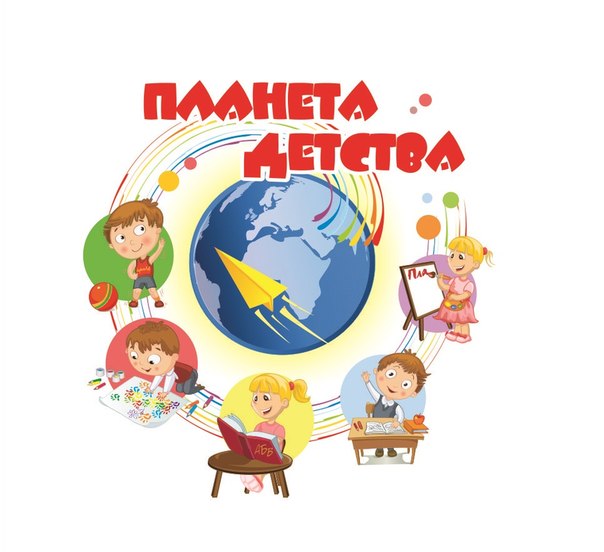 г. Красноуфимск2018 годСборник содержит материалы территориальной педагогической научно-практической конференции «Планета детства: лучшие практики и технологии дошкольного образования». В сборнике представлен инновационный опыт работы педагогов дошкольных образовательных организаций, представляющие интерес для педагогической общественности по направлению «Партнерство дошкольной организации и семьи в дошкольной образовательной организации». Материалы территориальной педагогической научно-практической конференции «Планета детства: лучшие практики и технологии дошкольного образования» представлены руководящими и педагогическими работниками системы дошкольного образования Свердловской области, Челябинской области и Пермского края. Составители: Тихонова Т.В., воспитатель МБДОУ детский сад 6, ГО Красноуфимск.             Комина А.А., заместитель заведующего МБДОУ детский сад 6, ГО Красноуфимск.Рецензенты: Трубеева Л.В., методист Представительства ГАОУ ДПО СО «Институт развития образования».© Муниципальное бюджетное дошкольное образовательное учреждение «Детский сад общеразвивающего вида № 6 с приоритетным осуществлением деятельности по физическому направлению развития воспитанников»                                                                Беляева Т.А., воспитатель МБОУ «Карагайская СОШ №2» Структурное подразделение «Детский сад»с. Карагай Роль семьи в ДОО в формировании положительного отношения дошкольников к трудуЦель: подобрать инструментарий для формирования трудолюбия детей в детском саду и семье.Объект: формирование положительного отношения дошкольников к труду.Задачи: * Рассмотреть психологические особенности детей дошкольного возраста.               * Составить рекомендации для родителей и воспитателей для формирования положительного отношения детей дошкольного возраста к труду.Огромную роль в становлении личности играет трудовое воспитание детей дошкольного возраста. Ряд показателей трудолюбия (осознание цели деятельности и настойчивость в ее достижении; готовность доводить начатое дело до конца; проявление эмоционально – положительного отношения к труду; адекватная оценка результатов деятельности; аккуратность, старательность, бережное отношение к средствам и продуктам труда) наиболее успешно формируются в дошкольном возрасте. Несформированность этих показателей на данном возрастном этапе становится препятствием в учебно – познавательной деятельности и последующей адаптации в самостоятельной трудовой деятельности.Значение труда как фактора развития личности ребенка нашло отражение в истории отечественной педагогики.Немаловажное значение имеют исследования Я. З. Неверович, Т.А. Марковой показавшие, что основным мотивом, побуждающим детей к трудовой деятельности, является их желание помогать взрослым. В дошкольной педагогике выделены три способа приближения детей к труду взрослых; наблюдения за трудом, частичная помощь детей взрослым и организация совместной деятельности взрослых и детей. В совместном труде взрослый может выступить как образец для подражания отношением к работе. Знакомство дошкольников с трудом взрослых открываем возможности для расширения содержания детских игр, в которых отражается представления о разнообразном труде взрослых. Повышается нравственно – интеллектуальный уровень этих игр: у детей возникает желание принять участие в труде вместе с взрослыми; они более ответственно относятся к выполнению своих обязанностей и поручениям (уборки игрушек, дежурствам и т. д.)Трудовое воспитание детей в дошкольном учреждении не должно осуществляться в отрыве от семейного воспитания. В семье имеются благоприятные условия для формирования у детей трудолюбия. Это всего прежде всего наглядность, доступность разнообразного домашнего труда, ежедневно совершаемого взрослыми на глазах у ребенка, ощутимость результатов этого труда, возможность для ребенка систематически участвовать в этом труде, работать вместе взрослыми. В совместной со старшими членами семьи трудовой деятельности ребенок, подражая старшим, быстрее овладеет трудовыми навыками, принимает рациональные приемы работы. Труд вместе с родителями доставляет ребенку радость. Вывод в конце исследования: систематическая работа с родителями, единство педагогических воздействий на ребенка детского сада и семьи позволяют добиться хороших результатов в трудовом воспитании дошкольников.                                                     Бутакова А.Н., педагог-психолог                                                   МАДОУ детский сад "Росинка»                                                                              детский сад № 50                Кротенко Д.А., педагог-психолог                                                                   МАОУ «Гимназия №41" Новоуральский ГОСотрудничество педагогов-психологов детского сада и школы с родителями будущих первоклассников для обеспечения успешной адаптации ребенка к школе              Психологическая готовность детей к школьному обучению тесно связана с характером детско-родительских отношений. Тот потенциал, который закладывается в каждом ребенке в условиях семьи, оказывает огромное влияние на результативность всей педагогической работы в условиях дошкольного образовательного учреждения. Просвещение родителей по вопросу психологической готовности к школе, их заинтересованное участие, важно для дальнейшей успешной адаптации ребенка к школе.Ежегодно в нашем детском саду проводится встреча с родителями детей подготовительных к школе групп с педагогом-психологом дошкольного учреждения и педагогом-психологом школы. Такая работа является первой ступенькой преемственности между детским садом и школой. Родители получают возможность услышать и получить ответы на многие волнующие их вопросы из первых уст. Психолог детского сада может рассказать о том, на что обратить внимание в данный момент в развитии своих деток, а школьный психолог раскрывает завесу начала школьной жизни будущих первоклассников.  Цель встречи – актуализировать знания родителей по проблеме психологической готовности ребенка к школе и обозначить важность роли родителей в этом процессе.Подготовительный этап:Анкетирование родителей.	Родителям раздаются анкеты для заполнения, за несколько дней до мероприятия. В анкетах уточняется испытывают ли родители беспокойство по поводу поступления ребенка в школу и что в большей степени вызывает у них тревогу относительно будущей школьной жизни их ребенка.	Основной этап:Вступительная часть.Игра-приветствие для настроя на продуктивную работу «Повтори движение»: первому участнику предлагается показать движение и назвать свое имя, остальные повторяют его движение и говорят: «Здравствуй …» и так далее по кругу. Обсуждение ощущений после данной игры.Теория.	Далее раскрываются составляющие готовности ребенка к школе, в том порядке, который был обозначен родителями в анкетах:1.Коммуникативная готовностьПодразумевает умение находить общий язык со сверстниками, с учителем, проявлять активность в общении. Коммуникативная подготовка включает, готовность к новым формам общения — субординации по отношению со взрослым и чувству товарищества по отношению к сверстникам.2.Интеллектуальная готовностьВниманию родителей предлагаются примерные игры, способствующие развитию психических процессов (внимания, памяти, воображения, мышления).3.Эмоционально-волевая готовность Раскрывается понятие "произвольность поведения".4.Мотивационная готовность Делаем акцент на внутренней позиции школьника как основе готовности к школе.После теоретической части следуют вопросы родителей и ответы на данные вопросы.Практическая часть. Деловая игра «Прогноз погоды».Родители делятся на 4 группы и каждой группе раздаются бланки для заполнения: «Как быть, если…» В каждом бланке описана проблема ребенка, работая в группе нужно решить и написать (перечислить) на одной стороне листа возможные трудности описанного в прогнозе ребенка, при поступлении его в школу, а с другой стороны описать помощь, которую может в данном случае ребенку оказать родитель и то, что родитель может предпринять». (Список должен содержать не менее трех, но не более семи параметров.)Примерные ситуации: 1.) В школу предстоит пойти тревожному ребенку, внешне у которого не особо видны проблемы, но при более тщательном рассмотрении можно заметить робость, стеснительность, замкнутость. Он долго адаптировался к детскому саду и у него не очень много друзей.2.) В школу предстоит пойти очень активному, общительному ребенку, у которого много друзей, но он не хочет идти в школу, предпочитает играть со сверстниками и хочет еще на годик остаться в детском саду.	Бланк для заполнения:	После окончания работы предлагается представить свой вариант, вывесить на мольберт. Обсуждение. Подведение итогов обсуждения. Разобрать данные ситуации помогает теория данная в первой части встречи.Проводим тест «Готовы ли вы отдать своего ребенка в школу?» С помощью данного теста родители могут самостоятельно оценить уровень своей тревоги и обратить внимание на те моменты, которые мешают им отпустить ребенка в самостоятельную школьную жизнь.Заключительный этап:Обратная связь родителей. В итоге эффективность работы отражена в анкетах, которые родители заполняют в конце встречи.Анкета.Уважаемые родители, пожалуйста, ответьте на ряд вопросов:1. Была ли тема сегодняшнего тренинга для Вас актуальной? Почему? _________________________________________________________________2. Достаточно ли Вы получили информации на сегодняшнем тренинге? _________________________________________________________________3. Какую еще информацию вы бы хотели получить по данной теме? ________________________________________________________________4. Понравилась ли Вам работа в форме тренинга? Почему? ________________________________________________________________5. Как вы оцениваете работу психологов на сегодняшнем мероприятии? ________________________________________________________________Спасибо за сотрудничество!Выводы: Родителям раскрывается суть психологической готовности ребенка к школе.Родители осознают важность своей роли в адаптации ребенка к школе. Получают опыт оказания помощи своему ребенку.Родителям предоставляется возможность задать вопросы, волнующие их и получить на них ответы с позиции специалистов.В анкетах, заполненных родителями, отмечается значимость и полезность данной встречи. На данный момент были получены только положительные отзывы.Литература:1. Гуткина Н.И. Психологическая готовность к школе. - М.: Академический Проект, 2000. — 3-е изд., перераб. и доп. — 184 с. — (Руководство практического психолога).2. А. Гиппиус, С. Магид - "Как пережить 1 сентября" - Книга для родителей первоклассников и дошкольников. – СПб. Прайм-Еврознак, 2007.Василькова Н. В., воспитательМБДОУ «Детский сад № 11»                                                                                       г. ЧернушкаФормы партнёрского взаимодействия ДОУ и семьив условиях реализации ФГОС ДО «Прийти вместе - это начало, остаться вместе - это развитие, работать вместе - это успех!»Семья и ДОУ – два важных института социализации детей. Ни одна, даже самая лучшая программа, не сможет дать полноценного результата, если она не решается совместно с семьей, не создано единое сообщество «семья – дети – педагог», для которого характерны взаимопомощь, содействие друг другу, учет возможностей и интересов каждого, его прав и обязанностей.  Только понимание педагогами и родителями своей взаимообусловленности, признание в лице друг друга   партнеров, приведет практические действия в этом направлении к положительному результату.Исходя из условий нашего детского сада и особенностей детей и родителей группы, отобрала наиболее продуктивные формы взаимодействия:•	презентация образовательной деятельности ДОУ (открытые педагогические мероприятия, знакомство с темой недели, задачами воспитания и образования возрастной группы и учреждения);•	организация совместных проектов;•	информационные буклеты;•	тематические выставки совестного творчества родителей и детей, приуроченных к различным событиям жизни детского сада и детей группы;• совместное проведение досугов;• групповые встречи – практикумы, мастер-классы;• тематические досуги и развлечения («День Матери», «Новый год», «Защитники Отечества», «Масленица», «Светлая Пасха» и др.);• вовлечение в творческие конкурсы на уровне учреждения и района;• оформление пространства группы к праздникам, темам недели;• совместное оформление книжек - малышек, альбомов по темам недели. Более подробно остановимся на некоторых формах взаимодействия с родителями:Организация совместных проектовОдной из форм эффективного партнёрского взаимодействия с родителями является проектная деятельность.   Родители, участвуя в реализации проекта, могут быть не только источниками информации, реальной помощи и поддержки ребёнку и педагогу в процессе работы над проектом, но также стать непосредственными участниками образовательного процесса, обогатить свой педагогический опыт, испытать чувство сопричастности и удовлетворения от своих успехов и успехов ребёнка. Результат такой деятельности -  активное участие родителей в образовательном процессе и заинтересованность в формировании развивающей предметно – пространственной среды.           Ко Дню Победы в рамках группового проекта «Подвиг великий не будет забыт!» дети, совместно с родителями вели поисковую деятельность, выявляли интересные факты из жизни бабушек и дедушек, прабабушек и прадедушек. По итогам проекта были оформлены тематические альбомы и фотовыставка о наших земляках-воинах.  Благодаря совместному сотрудничеству с родителями, довольно сложная информация стала доступна и актуальна для понимания детей среднего дошкольного возраста.Тематические выставки совместного творчества родителей и детей, приуроченных к различным событиям жизни детского сада и детей группыДля организации творческого общения использую такую форму работы с семьей как тематические выставки. Значение таких выставок велико как для детей, так и для родителей. Это их совместное творчество, которое не только обогащает семейный досуг, но и объединяет детей и взрослых в общих делах. Бывает так, что час совместной творческой деятельности, живой интерес родителей и общие впечатления остаются в памяти ребёнка на всю жизнь. У детей развиваются художественный вкус, конструктивные способности, воображение, знания о материалах, из которых они готовят экспонат для выставки. Ребёнок чувствует свою значимость в процессе совместной работы, гордость за своих родителей, а родители – ответственность, так как не могут подвести ребёнка, оставив без внимания организованную выставку. Если, сравнивая с предыдущим учебным годом, родители были недостаточно активными участниками, то теперь можно сделать вывод о правильном выборе формы взаимодействия. Интерес к данной форме возрастает с каждой новой выставкой, родители не только участвуют, но и сами предлагают темы, идеи для оформления и презентаций работ.Совместное оформление книжек - малышек, альбомов по темам неделиСогласно Стандарту ДО, родители должны быть активными участниками образовательного процесса, участниками всех проектов, независимо от того, какая деятельность в них доминирует, а не просто сторонними наблюдателями. Превращать родителей из сторонних наблюдателей в активных участников помогает тематическое планирование образовательного процесса, когда одна тема проходит в разных видах деятельности в определённый временной отрезок (месяц, неделя, день).  Согласно такому принципу планирования, каждая тема должна быть логически завершена каким-либо итоговым продуктом или мероприятием (праздник, досуг, выставка, коллаж, презентация проекта и др.). Выбор формы подведения итогов зависит от содержания образовательного процесса. Поэтому выбираю такую форму, где родители могут не только участвовать в качестве зрителей и судей результата труда детей и воспитателя, но и быть соучастниками этого процесса. Это совместное оформление результата в виде книжек – малышек, тематических альбомов.  При такой форме работы родители имеют возможность предложить свои идеи по организации работы по теме, принести материалы или книги, поделиться с детьми своими знаниями, научить их тому, что умеют и любят сами. Для этого родителям совершенно не нужно обладать педагогическими способностями – дети рады, когда мама или папа просто находятся в группе. Именно такие дидактические материалы являются наиболее востребованными у детей и родителей. Детям помогают обобщить и систематизировать полученные знания, сформировать положительную самооценку, воспитывают уважение к чужому труду, а родителям укрепить отношения с детьми, открыть в своём ребенке новые качества и способности. Нередко в ходе такой работы родители делятся со мной впечатлениями о взаимодействии с детьми: «Мы даже не представляли, что наш ребёнок столько знает, умеет.», «Откуда у ребёнка столько фантазии.», «Знаете, было так интересно, пришлось многое вспомнить, прочитать, найти книги, журналы». Это говорит о «включении» родителей в образовательный процесс, заинтересованности в результате.Ещё одной формой взаимодействия является организация конкурсов различной тематики.   Педагоги-практики знают, как порой сложно убедить родителей участвовать в таких мероприятиях, донести важность совместного участия. Поэтому воспитателю необходимо найти важные с точки зрения родителя мотивы для участия в этой форме работы. И самый главный мотив для любого любящего родителя - чтобы было хорошо их ребёнку, которому в свою очередь, очень хочется показать значимость своих родителей, гордиться ими. Также важным моментом проведения конкурсов является соревновательный дух, который помогает объединить родителей группы, повышает инициативность неактивных родителей.  Конечно, помимо заявленных форм взаимодействия с родителями использую и проверенные временем - родительские собрания, коллективные и индивидуальные консультации, беседы, просвещение родителей с помощью папок-передвижек, оформление памяток разной тематики, анкетирование и опросы.На данный период времени можно говорить о промежуточных положительных результатах работы по поиску и внедрению эффективных партнерских форм взаимодействия с родителями. Это отражается как в количественном показателе присутствия родителей на групповых мероприятиях: посещение родительских собраний; присутствие на детских праздниках; участие в выставках, конкурсах; помощь в оснащении педагогического процесс, так и в качественном - повышения уровня удовлетворенности родителями образовательным процессом в группе и ДОУ, рост уровня инициативности, творчества, как родителей, так и детей группы.Таким образом, взаимодействие родителей и детского сада редко возникает сразу. Это длительный процесс, долгий и кропотливый труд, требующий терпеливого, неуклонного следования выбранной цели. На достигнутом результате не останавливаюсь, а продолжаю искать новые пути сотрудничества с родителями. Ведь у нас одна цель – воспитание будущих созидателей жизни.  Недаром гласит пословица: каков человек – таков мир, который он создаёт вокруг себя.Воробьева Л.В., учитель – логопед,Кислицына Н.П., учитель – логопедМБДОУ «ЦРР – Детский сад №14»г. ЧернушкаМини - музей «Книги из детства наших мам и пап»как одна из форм взаимодействия с родителямиМузейная педагогика является инновационной технологией в сфере личностного воспитания детей, создающая условия погружения личности в специально организованную предметно-пространственную среду.Музейная педагогика в последние десятилетия приобретает большую популярность в системе дошкольного образования и воспитания — создаются музейные программы, выходят книги, разрабатываются методические рекомендации (это работы М. Ю. Коваль, О. В. Дыбиной, Рыжовой Н.А., Логиновой А.И.). Конечно, в условиях детского сада невозможно создать экспозиции, соответствующие требованиям музейного дела. Поэтому и называются эти экспозиции «мини-музеями». Часть слова «мини» отражает возраст детей, для которых они предназначены, размеры экспозиции и четко определенную тематику такого музея. Назначение создаваемых мини-музеев — вовлечь детей в деятельность и общение, воздействовать на их эмоциональную сферу. 	Важная особенность мини-музеев в развивающей среде — участие в их создании детей и родителей. В настоящих музеях трогать ничего нельзя, а вот в мини-музеях не только можно, но и нужно! В обычном музее ребенок — лишь пассивный созерцатель, а здесь он — соавтор, творец экспозиции. Причем не только он сам, но и его папа, мама, бабушка и дедушка. Каждый мини-музей — результат общения, совместной работы воспитателя, детей и их семей.         В рамках работы по проекту «Читаем вместе» мы решили организовать    мини - музей ««Книги из детства наших мам и пап». Музей был организован для детей подготовительной к школе группе. Цель проекта: создать условия для развития интереса к художественной литературе, для формирования навыков устной речи.   Но основная наша работа была направлена на создание условий для совместной деятельности детей, их родителей и педагогов.Работал наш мини – музей в течение 1 месяца.Начиная работу над созданием музея, мы, конечно, составили перспективный план, в котором попытались отразить все направления своей деятельности, деятельности детей и их родителей. Перспективный план.Родители очень активно поддержали нашу идею. Почти каждая семья принесла книги, некоторые были очень старые, заклеенные, потрепанные. Детям было очень интересно их рассматривать, перелистывать старые страницы, слушать рассказы родителей. Для того, чтобы облегчить родителей, мы предложили им план рассказа о книге. Примерный план рассказа о книге (для родителей)Название книги, автор.Немного об авторе, его книгах.Как эта книга попала к Вам.Краткое описание сюжета книги.Почему Вы храните эту книгу до сих пор?Интересным для ребят было и занятие по познавательной деятельности «Как появились книги». Целью было знакомство детей с историей возникновения письменности, бумаги, книги. В ходе занятия мы старались   расширить представления детей о книге, назначении книг, развитии книги в истории и культуре человечества; развивали познавательную активность, самостоятельность, умение рассуждать, делать умозаключения; воспитывали уважение к людям, создателям книг, бережное отношение к книге – источнику знаний и мудрости.Во время функционирования нашего музея для родителей мы выпустили письменные консультации «Его величество – сказка!» (о необходимости читать детям волшебные сказки) и «Добрый сказочник» (о детском писателе К. И. Чуковском).В процессе рассматривания старых книг обращали внимание детей на необходимость их сохранения и у нас совместно с ребятами появилась идея – отремонтировать книги в книжном уголке группы. Так у нас начала работать мастерская «Книжкин Айболит».Так как работа проводилась с детьми подготовительной к школе группы, было принято решение создать книжку – самоделку для тех детишек, которые придут в группу после выпуска. Каждая семья оформила страницы книжки – азбуки.Думаем, что работа нашего мини – музея не только расширила представления наших детей о писателях и книгах, не только обогатила их знаниями, но и способствовала гармонизации отношений детей и родителей.  Габзалимова Э.А., Хмелева В.Т., воспитатели МБДОУ «ЦРР – Детский сад №14»                                                           г. Чернушка Пермский крайДетско – родительские встречи в детском садуВсем известно, что именно в семье происходит первичная социализация детей, формируется их мировоззрение, отношение к миру и к другим людям, к себе самому. Родительская забота, безусловная любовь и принятие способствуют становлению у ребенка открытости и доверия к миру, возникновению чувства собственного достоинства и веры в себя.  Современные наука и практика убедительно доказывают, что семья играет определяющую и уникальную роль в формировании личности ребёнка, ее не может заменить ни один из социальных институтов общественного воспитания. Даже высококвалифицированные педагоги, работающие по самым современным программам, не смогут конкурировать с родителями. Очень важно, чтобы у родителей была возможность принимать непосредственное участие в образовательном процессе.Статья 44, п. 1 Федерального закона «Об образовании в Российской Федерации» гласит: «Родители (законные представители) несовершеннолетних обучающихся имеют преимущественное право на обучение и воспитание детей перед всеми другими лицами. Они обязаны заложить основы физического, психологического и интеллектуального развития личности ребёнка».  В ФГОС ДО подчеркивается, что дошкольная образовательная организация обеспечивает психолого-педагогическую поддержку семьи и повышение компетентности родителей (законных представителей) в вопросах развития и образования, охраны и укрепления здоровья детей. В последнее время обозначилась тенденция ухудшения внутрисемейных отношений: многим родителям некогда, а зачастую не хочется общаться с детьми. Идет нарушение эмоциональных контактов ребенка с родителем, которые имеют негативное последствие в соматическом, эмоциональном и интеллектуальном развитии ребенка. Именно поэтому в нашем дошкольном учреждении выстроена система взаимодействия с семьями воспитанников.Основной целью данной работы является создание содружества «родители – дети – педагоги», в котором все участники образовательных отношений влияют друг на друга, побуждая к саморазвитию, самореализации, самовоспитанию и эмоциональных отношений, сближение детей и родителей.  Достижение данной цели невозможно без решения следующих задач:  оказание помощи в установлении доверительных отношений между детьми, родителями и воспитателями; создание условий для участия родителей в жизни ребёнка в детском саду; оказание психолого-педагогической поддержки родителям в воспитании ребёнка и повышении компетентности в вопросах развития и воспитания, охраны и укрепления здоровья детей;Особой популярностью в нашем детском саду пользуются «Детско – родительские встречи». Наблюдения за детьми и родителями в процессе таких встреч показали, что предпочтительнее для них совместная двигательно – игровая деятельность, т.к. происходит не только на эмоциональное сближение родителей и детей, но и улучшается состояние их здоровья, приобретаемый опыт и переносится в домашние условия.Например, встреча «Спасатели»Организационная часть:В ходе всего занятия звучит музыка. Родители вместе с детьми построены в шеренгу.Здравствуйте дорогие родители и дети. Ребята, а вы знаете кто такие «спасатели»? Ответы детей. К спасателям относятся и пожарные они спасают людей из огня. Они работают командой поэтому быстро справляются с трудностями, а ещё они много тренируются и занимаются спортом. Вот сегодня мы будем с вами пожарными. Ну что начнём.Ходьба друг за другом парами.- Ребята давайте возьмем мам за руку и пойдём по залу, спинки у всех ровные, дышим носиком. Молодцы!Ходьба на носках.- Мамы берите детей за обе руки и поднимайте их вверх, а вы ребята вставайте на носочки и вытягивайтесь как струночка.Лёгкий бег.- А сейчас я предлагаю вам немного пробежаться, и по моему сигналу мамы должны подхватить детей сзади и покружить их 3 раза вокруг себя, дольше продолжить свой бег. На следующий сигнал мамы кружат ребёнка, находясь лицом к нему.Ходьба друг за другом.- Молодцы! Мамы умеют слушать сигналы я хочу посмотреть какие вы ребята внимательные. Сейчас мамы идут по залу первыми, а вы ребята вторыми по моему сигналу хлопок мамы ставят ноги широко, а дети проползают между ног у мам.Бег врассыпную.- А теперь мы снова немного пробежимся. Но бегать мы будем не друг за другом, а врассыпную. По моему сигналу вы должны найти свою маму, а мамочки обнять своих детей.Основная часть:- Пожарные начинают свою работу с проверки оборудования. Вот и сейчас мы проверим наши шланги. Пожарные постоянно разворачивают и проверяют шланги, нет ли каких повреждений. Если есть повреждения, то напор воды будет очень слабым и пожар не будет потушен.1.  «Проверим шланги». (Лежа на животе парами, голова к голове, держась за вытянутые руки: 1-2 переворот на спину; 3-4 переворот со спины на живот.) - А теперь проверим выдвижную лестницу. Эти лестницы очень важны в работе пожарных. С их помощью они попадают на верхние этажи.2.  «Проверяем лестницу». (Лёжа на спине, держась за вытянутые руки: 1-2 одновременно поднимаем прямые ноги вверх и соединяем их друг с другом; 3-4 И.п.)- У пожарных должны быть сильные ноги, потому что им приходится забираться по вертикальной лестнице очень быстро.3.  «Поднимаемся по лестнице» (Взрослый держит ребёнка за руки, который стоит к нему лицом. Ребёнок поднимается вверх по ногам. Затем взрослый помогает ребёнку спрыгнуть вниз)- Очень трудно забраться в окно, когда из него идёт дым. Дым режет глаза. Поэтому пожарные всегда помогают друг другу.4.  «Перетягивание» (Взрослый и ребёнок садятся лицом друг к другу на полу, их ноги разведены в стороны. Партнеры, держась за руки, начинают перетягивать друг друга.)– На пути пожарных встречается много препятствий. Им приходиться перешагивать и проползать через них, а иногда и ползти по бревну.5.  «Проползи и перепрыгни» (Родитель садиться на пол, сгибает обе ноги в коленях, Руки в упоре сзади. Затем поднимает туловище вверх. Ребенок на четвереньках проползает за спиной мамы. Затем взрослый опускается обратно, выпрямляет ноги, а ребенок перепрыгивает через него)6.  «Ползанье» (Ребенок, а за ним взрослый ложатся животом на гимнастическую скамейку и, подтягиваясь руками передвигаются по ней.)- В дыму очень трудно найти пострадавших, поэтому мы с вами попробуем найти их с завязанными глазами. Подвижная игра «Поиск пострадавших» (Мамам завязываются глаза, а дети с помощью крика или шума зовут своих мам.  Затем меняются ролями)Заключительная часть:- Пожарные друг другу очень доверяют, и я хочу посмотреть, как вы доверяете своим мамам.«Свободное падение» (Ребенок стоит спиной к взрослому на расстоянии шага. Ребенок, не сгибаясь, начинает падать назад. Взрослый подхватывает его за подмышки и плавно продолжает опускать его вниз. Затем возвращает его в исходное положение.Игра «Добрые слова» (Взрослые и дети благодарят друг друга за занятие).Григорьева Н. Н., воспитатель МБДОУ Криулинский детский сад № 3  Саранинский детский сад«Партнерство дошкольной организации и семьи»                                                                         Воспитывая детей,                                                                        Нынешние родители					Воспитывают будущую					Историю нашей страны,					   А значит и историю мира.							Макаренко А.С.Современная семья в нашем социуме чаще всего стремиться приобретать разнообразные знания это такие как: медицинские, педагогические, психологические, юридические: Деятельность педагога детского сада не может оставаться в стороне так как ситуация в социуме резко меняется.  Педагоги дошкольных учреждений должны находить современные подходы к этой проблеме. Главная тенденция подготовить родителей к самостоятельному решению жизненных задач. Это подразумевает изменения в системе "воспитатель - родитель". Педагог должен быть всесторонне развит, поэтому прилагает максимум усилий, чтобы шагать в ногу со временем. В настоящее время общение педагога с родителями строится на принципах доверия, диалога, партнерства, учета интересов родителей и их опыта в воспитании своего ребенка. В этом законным представителям должны оказать помощь педагоги дошкольных учреждений, несмотря на то, что информацию по вопросам воспитания ребенка можно получить сейчас разными путями. Но только воспитатель ежедневно общается с детьми и родителями, видит проблемы, трудности, а также положительный опыт, достижения каждой семьи. Педагог оказывает помощь родителям в различных формах.  В нашем детском саду используются следующие формы работы с родителями:• Периодические издания газеты «Дошколенок» о жизни детского сада и своей группы.• Различные буклеты «Ответы на интересующие вопросы одителей»• Стенд «Литература для родителей»• «Волшебный почтовый ящик» законные представители, таким образом, могут, не стесняясь получить ответы на любые интересующие их вопросы по решению тех или иных проблем. Охотно делятся сами достижениями в воспитании своего ребенка.• Интернет в работе с родителями имеет колоссальные возможности.На личном сайте педагог не только может рассказать о достижениях и     неудачах ребенка, но и показать знания и поведение ребенка в не посредственно образовательной деятельности.• Телефон доверия. Родители могут в любое время поговорить с педагогом на интересующие темы.• Анкетирование родителей.• Наглядная информация• Видеоролики «Жизнь в детском саду»• Рекламная информация• ПрезентацииДля более тесного общения педагога с законными представителями проводятся следующие мероприятия:• Нетрадиционные родительские собрания. «За круглым столом», «Что, где, когда?», «За самоваром», Вечер вопросов и ответов» по заранее выбранным темам.• Совместные праздники: Традиционные (Новый год, восьмое марта, 23 февраля.) Нетрадиционные (праздники на свежем воздухе «Масленица», «В здоровом теле здоровый дух», «Солнце, воздух и вода закаляемся всегда», «Поет и танцует родное село».)• Участие родителей с детьми различных конкурсах, спартакиадах: «Талисман года», «Алло мы ищем таланты», «Самая цветущая клумба», «Лыжня России», «Чистый берег». • Выставки: «Моя мама может все», «Папа умный, смелый, ильный» • Участие в демонстрациях: «День победы»• Походы «В гости к лесовику», «Как нужно вести себя в лесу»У педагогов и родителей есть единые задачи: сделать все, чтобы дети росли счастливыми, активными, здоровыми, жизнелюбивыми, общительными, чтобы они стали гармонически развитыми личностями. Современные дошкольные учреждения много делают для того, чтобы общение с родителями было насыщенным и интересным. Для создания новой модели партнерства ДОУ с родителями необходимо пересмотреть роль педагога.• Полное информирование родителей о развитии и успехах их ребенка;• Объективное оценивание ребенка;• Тактичные рекомендации о том, как нужно поступать родителям в том или ином случае;• Рекомендации родителям о плодотворном проведении досуга с ребенком;• Компетентность педагога в развитии и образовании ребенка;• Педагог опирается на инициативу родителя и предлагает на этой основе своё;• Тактично узнает о ребенке у родителя и объективно оценивает его;• Педагог не дает готовых советов, а вместе с родителями решает проблему;• Оказывает помощь родителю в создании условий для успешной деятельности и реализации личностных потребностей ребенка;• Педагог не поучает родителей, а дает советы как квалифицированный специалист.Именно при соблюдении этих условий можно говорить о создании новой модели взаимодействия семьи и детского сада. Эта модель начнет работать, если в неё заложена коллективная творческая деятельность участников педагогического процесса. Чтобы отношения родителя и педагога были партнерскими, чтобы родитель и педагог стали сотрудниками, педагогу нужно пересмотреть свои отношения с семьями воспитанников. Искать пути налаживания взаимоотношений должны именно сотрудники детского сада, педагоги. Им принадлежит ведущая роль в организации общения?  Чтобы выстроить его важно обладать коммуникативными умениями, ориентироваться в проблемах воспитания и нуждах семьи. Педагог должен дать родителям почувствовать свою компетентность и заинтересованность в успешном развитии ребенка, показать родителям, что он видит в них партнеров, единомышленников. И мне хотелось бы в заключении дать некоторые рекомендации педагогам в общении с родителями воспитанников:Всегда стремиться быть в хорошем настроении, приятным в общении, а самое главное почаще улыбаться.Стараться почувствовать эмоциональное состояние родителей.Находить возможность каждый раз говорить родителям что-нибудь положительное о ребенке, о достижениях детского сада — это лучший способ расположить родителей к себе.Давать родителям возможность высказаться, не перебивая их.Быть эмоционально уравновешенным при общении с родителями, подавать пример воспитанности и такта.В сложной ситуации стараться подавать пример уступчивости — этим своего достоинства уронить нельзя, но укрепить его можно.Вывод однозначный: над профессиональной компетентностью педагогов в общении с родителями нужно постоянно работать.Педагогу в работе с семьей и в психолого-педагогическом просвещении родителей важно выстроить систему, в которой обе стороны взаимодействия (детский сад и семья) становятся равноправными, равноценными и автономными партнерами в обеспечении всестороннего развития ребенка. Это достаточно сложно, поскольку воспитатель в ситуации взаимодействия должен выступать в двух ролях: как «официальное лицо» - представитель образовательного учреждения и как доверительный собеседник, с которым можно поделиться, не опасаясь осуждения.Долина Е.И., воспитатель МБДОУ детский сад 17ГО РевдаДеятельность воспитателя по взаимодействию с семьейкак условие формирования ЗОЖ у детей дошкольного возрастаПроблема воспитания личной заинтересованности каждого человека в здоровом образе жизни в последние годы является особенно актуальной в связи с негативной тенденцией к ухудшению состояния здоровья всех социально-демографических групп населения России и особенно детей дошкольного и школьного возраста. Её решение требует активного осмысленного отношения к своему здоровью и укреплению его с детских лет. Формирование представлений о здоровом образе жизни должно начинаться уже в детском саду. В этом деле нет мелочей. Вся жизнедеятельность ребенка в дошкольном учреждении должна быть направлена на формирование представлений о здоровом образе жизни, сохранении и укреплении здоровья. Федеральный государственный образовательный стандарт дошкольного образования наряду с другими решает следующие задачи:- охраны и укрепления физического и психического здоровья детей, в том числе их эмоционального благополучия;- формирования общей культуры личности воспитанников, развития их социальных, нравственных, эстетических, интеллектуальных, физических качеств, инициативности, самостоятельности и ответственности ребёнка, формирования предпосылок учебной деятельности;- отдельной областью в Федеральном государственном образовательном стандарте дошкольного образования выделена область «Физическое развитие», в которой среди прочих задач овладение элементарными нормами и правилами здорового образа жизни (в питании, двигательном режиме, закаливании, при формировании полезных привычек и др.). Особое внимание должно уделяться овладению элементарными нормами и правилами здорового образа жизни, ведь именно оно - одна из главных составляющих физического развития ребенка.Основы здорового образа жизни у детей дошкольного возраста определяются наличием знаний и представлений об элементах здорового образа жизни (соблюдение режима, гигиенических процедур, двигательной активности, и умением реализовывать их в поведении и деятельности доступными для ребенка способами (чистить зубы, мыть руки, делать зарядку). Успешное формирование основ ЗОЖ у дошкольников во многом зависит от целенаправленной систематической воспитательно-образовательной работы в дошкольном образовательном учреждении и семье, создания условий для осуществления педагогического процесса, согласованного взаимодействия в триаде ребенок – воспитатель – родитель, инициатором и координатором которого должен выступать педагогический коллектив дошкольного учреждения.Эти отношения определяются понятиями «сотрудничество», «взаимодействие».Сотрудничество – это общение на «равных», где ни одна из сторон не контролирует, не указывает, не оценивает.Сотрудничество – это диалог, который постоянно обогащает всех партнеров, всех участников. Овладевать искусством вести диалог необходимо обеим сторонам: и родителям, и педагогам, которым следует искать позитивные способы и формы общения.Взаимодействие представляет собой способ организации совместной деятельности, которая осуществляется на основании социальной перцепции и с помощью общения.Результатом взаимодействия являются определённые взаимоотношения, которые, являясь внутренней личностной основой взаимодействия, зависят от отношений людей, от положения взаимодействующих. Если взаимодействие осуществляется в условиях открытости обеих сторон, когда не ущемляется ничья свобода, оно служит проявлению истинных отношений.Следовательно, детский сад должен быть открытой образовательной системой, т.е. с одной стороны, сделать педагогический процесс более свободным, гибким, дифференцированным, гуманным со стороны педагогического коллектива, а с другой, – вовлечь родителей в образовательный процесс дошкольного учреждения. Задачи и содержание воспитания детей дошкольного возраста многогранны. Особое место среди них занимают проблемы охраны здоровья детей и их физического воспитания, т.к. от эффективности решения этих проблем зависит полноценное развитие ребенка.Одним из условий, эффективно способствующих формированию представлений о ЗОЖ детей дошкольного возраста и выработке правильных привычек, является собственный пример родителей. Содержание работы с родителями реализуется через разнообразные формы.Доминирующую роль среди форм общения воспитатель - родители по сей день продолжают играть познавательные формы организации их взаимоотношений. Они призваны повышать психолого-педагогическую культуру родителей, а, значит, способствовать изменению взглядов родителей на воспитание ребенка в условиях семьи, развивать рефлексию. Кроме того, данные формы взаимодействия позволяют знакомить родителей с особенностями возрастного и психологического развития детей, рациональными методами и приемами воспитания для формирования их практических навыков. Родители видят ребенка в обстановке, отличной от домашней, а также наблюдают процесс его общения с другими детьми и взрослыми. По-прежнему в этой группе лидируют следующие традиционные коллективные формы общения: общее родительское собрание ДОУ, педагогический совет с участием родителей, родительская конференция, тематические консультации, уголок для родителей, групповые собрания родителей.Среди нетрадиционных форм работы с родителями можно выделить:• «Круглый стол». • Открытые занятия с детьми в ДОУ для родителей. • Клубы для родителей. • Исследовательско-проектные, ролевые, имитационные и деловые игры. • Тренинги. • Дни добрых дел. • Совместные походы и экскурсии. • Благотворительные акции. • Фотовыставки.Совместная работа ДОУ и семьи по приобщению детей дошкольного возраста к ЗОЖ немыслима друг без друга на современном этапе развития общества.Отношения дошкольного учреждения с семьей должны быть основаны на сотрудничестве и взаимодействии при условии открытости детского сада внутрь (вовлечение родителей в образовательный процесс детского сада) и наружу (сотрудничество ДОУ с расположенными на его территории социальными институтами: общеобразовательными, музыкальными, спортивными школами, библиотеками и т.д.). Основная цель всех форм и видов взаимодействия ДОУ с семьей - установление доверительных отношений между детьми, родителями и педагогами, воспитание потребности делиться друг с другом своими проблемами и совместно их решать.Исходя из всего этого можно сделать вывод, что деятельность воспитателя в данном направлении через работу с родителями является ценным условием формирования здорового образа жизни у детей дошкольного возраста, помогает сделать любой образовательный процесс увлекательным, вызывает глубокое удовлетворение, создает радостное настроение у всех участников образовательного процесса, облегчает процесс усвоения знаний у детей и их семей.Кадочникова Ю. В., инструктор по физической культуре,Терентьева И. Н., старший воспитатель, Березовский ГОВзаимодействие педагогов и семьи в вопросах воспитания культуры здоровья детей дошкольного возрастаНормативно-правовая база, регулирующая отношения в сфере дошкольного образования, ориентирует дошкольные образовательные организации на взаимодействие с родителями: родители участвуют в реализации основной общеобразовательной программы - образовательной программы дошкольного образования, в создании условий для полноценного и своевременного развития ребенка в период дошкольного детства, который является важнейшим в развитии его личности. Взаимодействие семьи и дошкольной образовательной организации способствует гармоничному развитию ребенка, благоприятно влияет на ценностные ориентации, его мировоззрение в целом и поведение в разных сферах общественной жизни.Одним из приоритетных направлений государственной политики в Российской Федерации является физическое развитие детей дошкольного возраста. Данное направление развития детей является приоритетным и в нашей дошкольной образовательной организации. В рамках работы по данному направлению педагогами детского сада разработан и реализуется педагогический проект «Здоровый ребенок», направленный на сотрудничество с семьями в воспитании физически развитого, здорового, жизнерадостного ребенка путем формирования у него потребности в занятии физической культурой и спортом и ценностного отношения к своему здоровью.Проект предполагает реализацию мероприятий досуговой деятельности, а также мероприятий по повышению педагогической компетентности родителей воспитанников, в том числе и по формированию здорового образа жизни. В проект также включены муниципальные конкурсные спортивно-физкультурные мероприятия с участием родителей воспитанников.Основной этап реализации проекта начинается осенью, с наступлением учебного года и первое совместное мероприятие – муниципальный Туристический слет детей старшего дошкольного возраста.Один из инновационных для нашей образовательной организации видов деятельности – простейший туризм. Данный вид деятельности внедряется совместно воспитателями групп и инструктором по физической культуре, начиная с младшего дошкольного возраста (дети 3-4 лет). Начинаем с пеших прогулок по территории образовательной организации, к старшему дошкольному возрасту это уже туристические походы выходного дня совместно с родителями воспитанников осенью и зимой продолжительностью до 5 километров. Традиционным, уже в течение 5 лет, является Туристический слет детей дошкольного возраста на уровне образовательной организации, в котором принимают участие возрастные группы, начиная с 3 лет. И уже 4 года образовательная организация является организатором муниципального Туристического слета детей старшего дошкольного возраста.Родители наряду с детьми проходят все этапы туристической полосы препятствий, являясь едва ли не самыми азартными участниками Туристического слета.Туристическая полоса препятствий содержит эстафеты, направленные на развитие кондиционных физических качеств дошкольников таких как сила, скорость, выносливость, ловкость, а также этапы на знание природы родного края – лекарственные растения Урала, деревья Урала, дикие животные Урала. Один из сложнейших испытаний является «Карта туриста», где нужно сопоставить топографические знаки и фото объектов, обозначенных на знаках.В рамках реализации этой деятельности для родителей (законных представителей) разработана анкета «Детский туризм» и консультация «Детский туризм – средство всестороннего развития дошкольников». К таким календарным датам, как День пожилого человека, международный День матери, день защитника Отечества, международный женский день 8 марта инструкторами физической культуры разработаны и организованы: утренняя зарядка «На зарядку с бабушкой и дедушкой», утренняя зарядка с мамами «Веселая зарядка», спортивный досуг «Поиски клада», спортивные развлечения «А ну-ка, мамы!», «Богатырские состязания», «Вместе с папой».Наличие в детском саду бассейна позволяет нам организовывать обучение детей плаванию и активно привлекать родителей к участию в спортивных мероприятиях «В гостях у Нептуна», эстафета «В бассейн с мамой», что приносит детям и родителям положительные эмоциональные впечатления и формирует потребность продолжать занятия плаванием.Одним из актуальных направлений работы нашей образовательной организации является реализация ВФСК «ГТО». Родители воспитанников с удовольствием пробуют свои силы в сдаче нормативов ВФСК «ГТО» в рамках семейной спартакиады «Готов к труду и обороне». Это такие испытания как прыжок в длину с места, гибкость, сгибание и разгибание рук в упоре лежа на полу, подъем и опускание туловища из положения лежа.Отдельным видом двигательной активности в нашей образовательной организации является ходьба на лыжах. Инструктора физической культуры проводят занятия по обучению ходьбе на лыжах в зимнее время с детьми среднего дошкольного возраста на территории детского сада, с детьми старшего дошкольного возраста с выходом за территорию детского сада. Такую возможность нам обеспечивает территориальная близость городской Тропы здоровья, оборудованной лыжней. Родители воспитанников имеют возможность коллективно, совместно с детьми и сотрудниками детского сада, принять участие во Всероссийской лыжной гонке «Лыжня России».Возможность увидеть глаза ребенка и понять, сколько радости доставляет детям видеть маму с папой, которые вместе с ребенком встают на лыжи, пробегают эстафету с мячом, который все время «хочет» куда-то упрыгать, вместе с ребенком собирают со дна бассейна такие «ценные», для победы команды, колечки, позволяет объединить семьи воспитанников и педагогический коллектив Образовательной организации в стремлении видеть наших детей здоровыми и счастливыми.Только пример папы и мамы пробуждает в детях желание заниматься спортом, только авторитет родителей может убедить ребенка - дошкольника, что заботиться о своем здоровье – хорошо и необходимо, чтобы жить жизнью, наполненной радостью движения. Карелина Ю.В., старший воспитатель МАДОУ №39 «Гнёздышко»ГО БогдановичВзаимодействие ДОО и семьи посредством театрализованной деятельностиОбщение с родителями это, прежде всего процесс сотрудничества, формирование единых интересов и потребностей между ОО и семьёй, преемственности воспитания в семье и детском саду, ведь  семья и ДОО – два важных института социализации ребенка. В работе с родителями возможно использовать такие формы работы, как анкетирование, опрос, беседа, наблюдение, создание педагогических ситуаций, совместный анализ детских рисунков, составление рассказов на заданную тему, запись вопросов родителей для организации консультаций, а также  дни открытых дверей, родительские лектории и собрания.Формированию активной позиции родителей способствуют такие свойства образовательного процесса, как:  - доступность информации о деятельности ДОО;- учет потребностей различных типов семей, конкретных детей и родителей при организации образовательных услуг;- использование специальных активизирующих  методов и приемов (совместная деятельность в форме проекта, акции, спортивного и интеллектуального развлечения, и др.).  Проведение акций для родителей «Сохраним и приумножим!», когда в фонд театральной студии принимаются вещи «из бабушкиного сундучка».Работа с родителями должна начинаться с изучения ценностных ориентаций и потребностей родителей, досуговой деятельности дома. Проходить   поэтапно:I этап: анкетирование и беседы.II этап: информационно-просветительское обеспечение взаимодействия, обучение родителей.III этап -  продуктивная совместная деятельность педагог-родитель-ребёнок. Родители, обычно, активно откликаются на просьбы по изготовлению костюмов, разных видов театров, в т.ч. совместно с детьми. Использование технологии «Портфолио дошкольника» как результат совместной деятельности педагог-родитель-ребёнок, позволит взрослым изучить интересы ребёнка, его способности. А самому ребёнку сравнить свои достижения с предыдущими.  Активное участие родителей в детских спектаклях, развлечениях и праздниках. Совместная творческая деятельность детей и взрослых  также зарождает новые традиции. Родители будут активно включаться, решать проблемы подготовки к спектаклям, шить костюмы, помогать готовить декорации. Родители всегда охотно посещают детские спектакли.Формированием основ театральной культуры также  способствует просмотр видеофильмов, посещение музея, выставок кукол, посещение театральных постановок во Дворце Культуры вместе с родителями. Совместная творческая деятельность расширяет контакт с детьми из других групп. Родители постепенно будут проявлять  все  большую  активность  и  становиться  постоянными  участниками  всех  театрализованных  мероприятий, проходимых в детском саду.        Объединение воспитателей, детей и родителей в совместной работе по приобщению к миру творчества и театра позволяет совершенствовать педагогическую подготовленность родителей в вопросах воспитания собственных детей, способствует расширению форм сотрудничества семьи и детского сада.Участие детей в театрализованной деятельности наполняет их жизнь яркими впечатлениями, интересными делами, радостью творчества. Мы стремимся к тому, чтобы навыки, полученные в театрализованных играх, дети стали применять в повседневной жизни.Участие взрослых в играх и спектаклях, заинтересованность родителей, совместное изготовление костюмов, декораций, атрибутов сплачивает дошкольный коллектив и делает работу творческой, а значит, интересной.Совместная работа с семьей по театрализованной деятельности позволяет расширить представления родителей об индивидуальных творческих способностях своих детей и возможностях совместной деятельности с ними.Литература:1.Антипина Е.А. Театрализованная деятельность в детском саду , 2005 г.2. Закон «Об образовании РФ» (от 10 июля 1992 года №3266-1 в ред. от 27.12.2009 №374-ФЗ)3.Куревина О.А. Синтез искусств в эстетическом воспитании детей дошкольного и школьного возраста. М., 2003.4. Куцакова Л.В., Мерзлякова С.И. Воспитание ребенка-дошкольника: развитого, образованного, самостоятельного, инициативного, неповторимого, культурного, активно-творческого. М., 2003.5.Кошманская И.П., Театр в детском саду (Серия «Мир вашего ребёнка»). – Ростов н /Д: изд-во «Феникс», 2004.Кипина С.В., воспитатель МАДОУ «Детский сад №3»Пермский край, г. ЧердыньСоздание партнерских отношений ДОО и семьи в условиях реализации ФГОС ДОФедеральный государственный образовательный стандарт дошкольного образования ориентирует дошкольную образовательную организацию на партнерство с семьей. Семья и детский сад призваны стать «социальными партнерами», т.к. только в условиях грамотного сотрудничества педагогов и родителей возможно реализовать единые педагогические требования и принципы, которые помогут воспитать полноценно развитую личность.Исходя из этого, важным направлением деятельности воспитателя является тесное взаимодействие с родителями воспитанников. Взаимодействие в данном случае предоставляет собой способ организации совместной деятельности, которая осуществляется с помощью общения в условиях сотрудничества, где каждый является партнером, участником. Начиная работать в детском саду, я столкнулась с разными родителями: были такие мамы и папы, которые считали, что воспитывать их детей должен детский сад. Часто родители игнорируют советы педагогов и считают, что их задача состоит лишь в том, чтобы ребёнок был сыт, одет, а единственное его занятие дома – просмотр мультфильмов и прогулка. Я пыталась научить этих родителей, показать, как правильно вести себя в тех или иных ситуациях, давала советы…Со временем заметила, что такая работа приносит мало пользы, а иногда и ведет к появлению обратного эффекта – родители замыкаются, перестают делиться своими сомнениями и проблемами.  Тогда я поставила для себя цель (которую вы видите на слайде) - создание необходимых условий для неформального взаимодействия с родителями воспитанников через привлечение их к активному участию в воспитательно-образовательном процессе ДОУ и определила задачу: найти ключ к современному родителю, чтобы быть полезным друг для друга и действительно стать одной командой. Для достижения поставленной цели и реализации задач познакомилась с трудами о семье многих педагогов, психологов. Проанализировала, с одной стороны, как изменилась позиция семьи в общественном воспитании с течением истории; с другой стороны, современные тенденции в образовании. Кроме этого, я провела опрос среди родителей воспитанников, с помощью которого смогла проанализировать социальный состав родителей, их настрой и ожидания от пребывания ребенка в детском саду.     Это привело к определенным выводам, которые помогли начать по - новому выстраивать взаимоотношения с родителями воспитанников. Основой установления взаимоотношений с семьями воспитанников послужили переработанные принципы деятельностного подхода, определенные для работы с детьми, с ориентацией на родителя:1) Принцип деятельности – родитель добывает знания сам, осознает при этом содержание и формы своей деятельности, активно делиться освоенными знаниями с участниками образовательных отношений2) Принцип целостности – предполагает формирование родителями обобщенного системного представления о воспитании и образовании детей дошкольного возраста 3) Принцип психологической комфортности – предполагает создание в образовательной организации доброжелательной атмосферы, ориентированной на реализацию идей педагогики сотрудничества, развитие диалоговых форм общения.4) Принцип вариативности – предполагает возможность для родителей систематического перебора вариантов и адекватного принятия решений в ситуациях выбора.5) Принцип творчества – означает максимальную ориентацию на творческое начало в процессе сотрудничества, приобретение родителями собственного опыта творческой деятельности.Опираясь на эти принципы, я перешла к подбору новых форм сотрудничества с семьей. Для успешной организации взаимодействия с родителями я обозначила 2 блока:- Давайте узнавать вместе!- Позитивное взаимодействиеКаждый блок имел следующие интересные, на мой взгляд, формы:1 блок:1. Современные родительские собрания.За 10 дней до проведения собрания в приемной размещаю «волшебный цветок мудрости», в середине которого обозначена проблема (недописанный тезис и т.п), по которой родителям предлагается высказаться. Лепестки цветка пустые. Родители анонимно записывают на них советы, афоризмы и пожелания по данной теме. Затем данная проблема обсуждается в ходе диалога при встрече с использованием методов активизации родителей. Кроме этого, начинаем собрание с видеозаписи деятельности детей по теме собрания. Организованные таким образом родительские собрания дают положительные результаты: родители стали более заинтересованными в жизни детского сада, более активными в его работе. Именно поэтому процент посещения собраний достаточно высок.2. Родительские чтения.Такая форма работы с родителями дает возможность родителям изучать и анализировать литературу по проблемам обучения и воспитания детей, изложить собственное понимание вопроса. Родители читают рекомендованные книги, а затем используют полученные в них сведения в родительских чтениях.3. Университет педагогических компетенций.Такая форма сотрудничества с родителями помогла изменить их отношение к поведению и взаимодействию с собственным ребенком, сделать эти отношения более открытыми и доверительными. В организации и проведении такой формы взаимодействия с семьей помогает официальный сайт   нашего детского сада, куда размещаются материалы воспитателя и узких специалистов ДОУ в виде лекций. Родители имеют возможность ознакомиться с материалами, а также обсудить их на форуме группы.2 блок:В работе с родителями хорошие результаты дает организация проектной деятельности в детском саду. Как правило, любой проект, включает в себя блок работы с семьей. Сюда можно отнести создание выставки, написание мини-сочинений, конкурсы, оформление стендов и многое другое. Здесь наиболее полно раскрываются возможности для сотрудничества, проявления творчества. В рамках реализации проектов использую дни добрых дел и акции.  В рамках этих мероприятий родители воспитанников вместе со своими детьми активно включаются в образовательный процесс чаще в вечерний отрезок времени. В это время мамы и папы воспитанников могут почитать детям их любимую книгу, организовать творческий мастер – класс или просто принять участие в ремонте игрушек, книг, мебели. Такая форма помогает налаживать атмосферу тёплых, доброжелательных отношений между всеми участниками образовательных отношений. • Ежегодно в нашем детском саду проходит Единый родительский день, День открытых дверей и открытые просмотры образовательной деятельности с детьми. Следует отметить, что активность родителей на подобных мероприятиях возрастает от года к году.• В конце учебного года, начиная со старшей группы, проводим День дублера. Основной целью Дня дублера является просвещение родителей с привлечением их к образовательному процессу в группе. Проще говоря, родители в этот день выполняют роли воспитателей. Организацию данного мероприятия начинаем с активной работы с родителями. Проводим анкетирование, с помощью которого определяем уровень готовности родителей к мероприятию, его востребованность у семей воспитанников. Затем собираемся для назначения родителей, желающих поучаствовать в мероприятии, знакомим их с подробным режимом жизнедеятельности детей в детском саду, с темой недели, с обязанностями воспитателя, с инструкциями по охране жизни и здоровья детей, по технике безопасности при проведении занятий. Родителям была подобрана методическая литература, предварительно обсудили каждое образовательное мероприятие.С начала рабочего дня воспитатели-дублёры активно включились в педагогическую деятельность: вели утренний приём детей, проводили гимнастику, дидактическую игру, организовали завтрак, занятие по технике оригами, организацию прогулки и игр на свежем воздухе, чтение сказки перед сном, проведение закаливающей гимнастики после сна. Все мероприятия были засняты на видео, затем демонстрировались детям и родителям, которые не принимали участие в данном мероприятии. На очередной встрече с родителями, которая состоялась после проведенного мероприятия в ходе коллективной беседы родители смогли его проанализировать, оценить трудности педагогической деятельности. В результате укрепились партнёрские отношения между воспитателем группы и родителями. Для нашей группы это был первый опыт, но это был интересный, насыщенный день для всех участников этого мероприятия. Эмоций было очень много и у детей, и у родителей!• Одной из результативных форм являются выставки совместного творчества и организация совместных конкурсов.  Родители проявляют интерес, увлекаются, создают много разнообразных совместных с детьми поделок, рисунков, фотогазет, активно участвуют в выставках и смотрах. • Организация детских праздников и досугов является еще одной формой творческой самореализации родителей. В нашей группе уже в традицию вошли групповые праздники и развлечения (День именинника по сезонам, День пожилого человека и др.), в подготовке и проведении которых активное участие принимают родители воспитанников. Мамы и папы, бабушки и дедушки играют роли на детских праздниках, организовывают в честь детей мини – концерты, разыгрывают театральные постановки и т.п.• Ничто так не сближает, как совместные походы на природу, которые способствуют укреплению здоровья детей, а также формируют осознанное отношение к ЗОЖ у детей и их родителей.  Первыми помощниками выступили родители. Уже второй год все вместе мы выходим в выходной день на лыжные прогулки в окрестности города. Дети с большим удовольствием ждут дня похода. По итогам прогулки в группе составляем фотоальбом, стенгазету или просматриваем фильм, смонтированный родителями. Хочется отметить, в первом походе участвовало всего три семьи. Посмотрев фотоотчет в группе, который вызвал у детей неподдельный интерес, в следующий раз собралось уже семь семей, причем многие семьи в поход пошли полным составом. Сейчас 14 семей (из 19) имеют лыжи и с большим удовольствием ждут очередной лыжной прогулки. Подводя итоги, хотелось бы отметить, для создания партнерских отношений детского сада и семьи были созданы благоприятные условия, способствующие формированию активной позиции родителей. Однако какую бы форму работы мы не выбрали, партнерское взаимодействие родителей и детского сада редко возникает сразу. Это длительный процесс, долгий и кропотливый труд, требующий терпеливого неуклонного следования к цели. Главное - не останавливаться на достигнутом, продолжать искать новые пути сотрудничества.  Только тогда родители из «зрителей» и «наблюдателей» становятся активными участниками образовательных отношений.Колосова А.Н., педагог-психолог СП «Детский сад» МБОУ «Карагайская СОШ №2» с. Карагай Психолого-педагогические проект по взаимодействию с семьей«Веселые пуговицы».Детский сад и семья - два важнейших образовательных института, которые изначально призваны дополнять друг друга и взаимодействовать между собой. В соответствии с новым законом «Об образовании в Российской Федерации» одной из основных задач, стоящих перед детским дошкольным учреждением является «взаимодействие с семьей для обеспечения полноценного развития личности ребенка». Разработан новый федеральный государственный образовательный стандарт дошкольного образования (ФГОС ДО), который отвечает новым социальным запросам и в котором большое внимание уделяется работе с родителями. В ФГОС говорится, что работа с родителями должна иметь дифференцированный подход, учитывать социальный статус, микроклимат семьи, родительские запросы и степень заинтересованности родителей деятельностью ДОУ, повышение культуры педагогической грамотности семьи. Основное условие ФГОС ДО: взаимодействие педагогического коллектива с семьями воспитанников, а одним из принципов ФГОС ДО является принцип партнёрства с семьёй. Стандарт открывает широкие возможности для включения в процесс данного взаимодействия всех «заинтересованных субъектов» взрослого сообщества. В нём говорится: «Детство обеспечивается — и это главное — поддержкой семьи как ключевого института развития и социализации ребенка».	В настоящее время отмечается резкое увеличение детей с отклонениями в психомоторном и речевом развитии. Учёными установлено, что уровень развития речи находится в прямой зависимости от степени сформированности движений пальцев рук.Поэтому в дошкольном возрасте важно создать условия для накопления детьми двигательного и практического опыта, развития навыков ручной умелости. Тема эта очень актуальна.Одним из главных средств развития моторики рук служат игры с предметами.  Такую работу психологи называют ориентировочно-исследовательской деятельностью, так как в ходе её дети получают самый разный чувственный опыт, возможность изучить свойства и качества предметов, а практическое познание функций, назначения предметов даёт возможность развить практическое мышление.Развивать мелкую моторику рук у детей дошкольного возраста можно в игровой форме, используя разнообразный нетрадиционный материал. Для таких занятий мы взяли пуговицы и разработали серию дидактических игр и игровых упражнений с ними. Цель этих игр развивать воображение, внимание, сенсорное восприятие, усидчивость, зрительно-моторную координацию, мелкую моторику пальцев рук. Работа осуществляется, используя принцип дидактики и последовательности: от простого к сложному. Какие цели мы преследуем данным проектом?1 Развитие мелкой моторики. Развитие мелкой моторики очень важно. Физиологи давно доказали связь между развитием мелкой моторики и центрами в головном мозге отвечающими за речь, мышление.2. Улучшение и укрепление родительско-детских отношений. Одним из известных способ показать свою любовь ребенку является совместное времяпрепровождение и совместная деятельность.3. Так же хотелось бы большего взаимодействия родителей и д. садика. Это полезно и самим родителям, и детям. Дети, видя, что, вы тоже играете в саду начинают относиться с большей симпатией к дет саду, так же это место становится для них более безопасным (в психологическом смысле).Любые психические процессы окрашиваются эмоциями – будь то ощущение или воображение, мышление или память. Умеренно положительные эмоции повышают чувствительность детей, мобилизуют все силы организма для активного восприятия любой информации. А отрицательные – создают напряженность или подавленность, что ухудшает способность адекватно воспринимать окружающий мир, интенсивно «проживать» жизненные ситуации.Родители, занимаясь с детьми в детском саду, начинают больше понимать и своих детей, и воспитателей.В качестве объектов для развития мелкой моторики пальцев рук мы выбрали пуговицы. Это было сделано по следующим причинам: во-первых, пуговицы легко найти (в продаже), во-вторых пуговицы позволяют параллельно с развитием мелкой моторики закреплять навыки различения цветов, и размеров, формировать начальные математические представления (количество пуговиц в ряду, или башенки и т.д.) в-третьих, по сравнению с другими мелкими предметами, пуговицы сравнительно безопасны для манипуляций, хотя следует внимательно следить за тем, чтобы дети не причинили вред своему здоровью.Задачи:1. Изучить возможности использования «игр с пуговицами», создать картотеку и развивающую среду для использования этих игр.2. Активизировать и обогатить воспитательские умения родителей, создать атмосферу взаимопонимания, общности интересов, эмоциональной взаимоподдержки.3. Развить творческие способности детей и родителей.4. Привлечь родителей к активному участию в деятельности дошкольного учреждения.Участники проекта: дети второй младшей группы, родители, воспитатель, психолог. Срок реализации проекта: долгосрочный, 1 год.	Вид проекта: творческий, практико-ориентированный.Ожидаемый результат: тесное сотрудничество семьи и дошкольного учреждения, способствующее воспитанию разносторонне развитых, физически, психически и эмоционально здоровых детей.Для решения поставленных задач был использован следующий комплекс методов: изучение и анализ литературы, консультации, совместные детско-родительские занятия, анкетирование, обработка результатов.I этап – подготовительный.1. Поиск информации, подбор литературы.2. Изучение литературы и составление картотеки игр с пуговицами.3. Ознакомление родителей с задачами проекта и привлечение их к работе: родительское собрание «Веселые пуговицы».4. Создание развивающей среды для совместных игр. 5. Анкетирование родителей «Я-родитель», где мы выяснили, как бы родители хотели взаимодействовать с педагогами ДОУ, что им мешает в этом.6. Разработка занятий с учетом многогранных возможностей использования данной средой.2 этап – практическая реализация проекта.Еженедельные детско-родительские занятия совместно с психологом.3 этап - завершающий Анализ проделанной работы.Итоговый анализ по реализации проекта будет проводиться в мае 2018 года. Диагностика:Диагностика детей: анализ мелкой моторики.Родителям будет предположена анкета, при заполнении которой мы узнаем:  - количество родителей, принимающих участие в проводимых мероприятиях увеличилось; -  уровень педагогической культуры родителей - уровень педагогического интереса – количество обращений к педагогу группы и специалистам.Структура занятий будет следующая1. Пуговичный массаж.2. Первое упражнение (полегче/ или уже пройденное)3. Физкультминутка4. Второе упражнение (более сложное).Для упражнений мы будем использовать: картинки, игрушки (для создания игровой ситуации – мотивация) и прочее. Развивающая среда для занятий была изготовлена совместно с родителями. Многозадачность данной работы позволяет укреплять отношения между главными институтами воспитания детей детским садом и семьей, отследить затруднения этих отношений и вывести их на новый уровень – взаимодействия.Крутских В. А, учитель – логопедМАДОУ «Детский сад №6»Мехрякова Т. И., учитель – логопедМАДОУ «Детский сад №7»Пермский край, г. КунгурИнновационные формы работы учителя – логопеда с родителями ребенка с ОВЗОбеспечение государством равенства возможностей для каждого ребенка в получении качественного дошкольного образования, в том числе и ребенка с ограниченными возможностями здоровья, является одной из целей ФГОС.Также в соответствии с новым законом «Об образовании в Российской Федерации» одной из основных задач, стоящих перед детским дошкольным учреждением является «обеспечения психолого-педагогической поддержки семьи и повышения компетентности родителей (законных представителей) в вопросах развития и образования, охраны и укрепления здоровья детей».Одним из существенных факторов повышения результативности работы педагогов является включение в нее родителей, других членов семьи. В период дошкольного детства семья оказывает решающее воздействие на ребенка, в том числе посещающего дошкольное учреждение. Опора на семью, серьезный настрой родителей на проведение в семье необходимых мероприятий коррекционной направленности значительно пополняют репертуар возможностей воспитателя.Еще В.А. Сухомлинский подчеркивал, что задачи воспитания и развития будут успешно решены в том случае, если педагоги будут поддерживать связь с семьей и вовлекать ее в свою работу. Работе с родителями детей с ОВЗ неслучайно уделяется достаточно большое внимание. Для таких детей, контакт которых с окружающим миром сужен, неизмеримо возрастает роль семьи. Семье принадлежат значительные возможности в решении определённых вопросов: воспитания детей, включение их в социальные и трудовые сферы, становление детей с ОВЗ как активных членов общества.Задача педагогов в работе с детьми с ОВЗ состоит в том, чтобы помочь родителям осознать свою роль в процессе развития, выбрать правильное направление домашнего обучения, вооружить определенными знаниями, умениями и некоторыми приемами преодоления нарушений, наполнить конкретным содержанием задания для домашней работы с детьми по усвоению и закреплению полученных знаний. 	В своей работе с родителями наряду с традиционными формами работы используем инновационные.Одной из таких инновационных форм являются семейные краткосрочные образовательные практики. Это небольшие по времени встречи с родителями и детьми, цель которых – формирование у родителей желания участвовать в развитии речи своего ребенка, совместно играя с ним дома и в детском саду.Задачи семейных КОП: привлечь внимание родителей как активных участников педагогического процесса к проблемам речевого развития детей; учить родителей и детей правильно реагировать на достижения и неудачи в вопросах речевого развития детей; формировать доверительные отношения участников совместной деятельности; создавать практический материал по речевому развитию для активизации деятельности ребенка в семье.Проводим ярмарки-презентации для детей и родителей, на которых каждая семья выбирает СКОП по собственному желанию и интересам. Информирование о содержании проводим в виде демонстрации мультимедийных презентаций, публичных презентаций, где руководители практик представляют игровые действия, практические опыты, продукты деятельности. Выбор СКОП фиксируется. Проводим комплектацию групп. Составляем расписание СКОП, с которым можно ознакомиться на информационном стенде.Для организации работы краткосрочных практик по выбору оформляем следующие документы: перечень практик по выбору, образовательные программы практик, ведомость контроля посещаемости и выполнения программ краткосрочных практик. С целью повышения эффективности логопедического воздействия применяем в своей практике такую форму работы, как игротека. Особое внимание уделяем детям с особенностями в развитии. Как правило, эти воспитанники помимо речевых нарушений имеют нарушения эмоционально-личностной сферы, психических процессов. Игра преподносится ребенку как интересное времяпровождение, а не утомительное, неинтересное проговаривание речевого материала. Игровой метод обучения способствует созданию заинтересованной, непринужденной обстановки, установлению психологически адекватной возрасту ситуации общения. В игровой деятельности раскрывается индивидуальность ребенка, формируются чувства коллективизма и взаимопонимания, развиваются творческие способности детей. В дидактической игре ее замысел, правило, действие и включенная в нее умственная задача представляют собой единую систему формирующих воздействий. Дидактические игры повышают умственную активность, совершенствуют звуковую культуру, формируют просодические элементы, активизируют и обогащают словарный запас, повышают эмоциональную активность. Игровые приёмы освобождают детей от утомительной, неестественной для их возраста длительной неподвижности на логопедическом занятии и помогают чередовать виды речевой деятельности. В процессе дидактических игр у детей воспитывается неторопливый темп речи, ее звучность и выразительность; совершенствуется звукопроизношение, слово и фразообразование, увеличивается словарный запас. Игра является не только главной сферой самовыражения для ребёнка, но и базой для развития речи. А самое главное - вместе с ним играют мамы и папы!Цель игротеки. Повышение компетентности родителей по вопросу коррекции речи дошкольников через игровую деятельность. Задачи: обучать родителей способам применения различных видов игровых средств обучения; организация на их основе развивающих игр и игрового взаимодействия с детьми; консультировать родителей по созданию развивающей среды в условиях семейного воспитания, формированию оптимального состава игровых средств обучения, правилам их выбора; познакомить родителей с современными видами игровых средств обучения.Работа по методике игротеки предполагает занятия как индивидуальные, так и групповые, с детьми и родителями.Индивидуальные занятия проводим в случаях необходимости оказать адресную поддержку и помощь ребенку, семье в вопросах развития и коррекции речи ребенка. Индивидуальные занятия способствуют созданию условий для ощущения ребенком своей успешности; более глубокому подходу к подбору игр и оптимальных параметров игрового взаимодействия с ребенком, учитывающих его речевые возможности; содействуют гармонизации развития личности ребенка, формированию его самостоятельности и уверенности в речевом общении.На групповых занятиях дети приобретают коммуникативные навыки; развивается их эмоционально - личностная сфера; формируются навыки саморегуляции и самоконтроля.Материал игротеки представлен дидактическими и настольно – печатными играми разной направленности (лото, мозаики, пазлы, разрезные и парные картинки, игрушки, авторские пособия и пр.); иллюстративным материалом разной тематики. Все материалы игротеки снабжены правилами. Они предназначены для чтения детям взрослыми. В обучении используем не только настольные, но и электронные ресурсы, сформировали банк презентаций, электронных игр по речевому развитию.Организация работы игротеки построили таким образом, что весь материал игротеки сформировали по разделам. Каждый раздел обозначили какой – либо темой по речевому развитию, например, «Играем со словами», «Игры для развития фонематического слуха» и др. Учителя – логопеды отбирали игры по теме и составляли план мероприятия.  Заранее знакомили с правилами игр небольшую группу детей и родителей (каждый раз разных), которые в свою очередь объясняли игровые правила остальным. Дошкольникам предоставляется возможность побывать в роли ведущего. Новая для них роль помогает накапливать опыт общения с собеседниками, преодолевать волнение. Материал игротеки используем и вне логопедического кабинета. Посещать «Игротеку» имеют возможность все воспитанники детского сада, их родителя, будущие воспитанники ДОУ, педагоги. Каждый ребёнок может взять из логопедического кабинета домой игру, в которую играли на занятии или при проведении игротеки. Домашнее задание состоит в том, чтобы научить кого – то из близких играть в эту игру. Таким образом, у ребёнка появляется возможность показать родителям свои достижения, потренироваться в проговаривании речевого материала в интересной форме. Применение игровых технологий в обучении делает процесс познания наиболее доступным и увлекательным, а усвоение знаний более качественным и прочным. Дети играют – потому что развиваются, и развиваются, потому что играют. Игротека дает возможность родителям видеть, как развиваются дети, радоваться этому вместе с ними и наслаждаться общением со своим ребенком. Педагог и родитель дают возможность каждому ребенку найти его индивидуальный, не похожий ни на чей другой, путь развития.Представленные формы работы с родителями детей с ОВЗ направлены на развитие и социализацию детей, коррекцию и развитие речевой и эмоциональной сферы воспитанников, повышение психологической культуры педагогов и родителей, укрепление детско-родительских отношений. Опыт работы показывает, что дети с ОВЗ, чьи родители были активными участниками образовательного процесса, более успешны в речевом развитии, легче привыкают к условиям обучения в школе, коммуникабельны, активны и любознательны. Повышается эффективность коррекционной работы с детьми дошкольного возраста с нарушениями речи. Посещая вместе с ребенком данные мероприятия, семья обретает дополнительную помощь и поддержку.            Кузнецова Л.В., методист Белобрыкина Е.А., воспитатель БМАДОУ «Детский сад № 39»Березовский ГОРодительская мастерская - творческий союз взрослых и детей Дошкольная образовательная организация – это первая образовательная организация, с которой вступают в контакт родители (законные представители). Основным структурным элементом в детском саду является группа. Воспитатель, как организатор и координатор деятельности в группе, непосредственно взаимодействует как с детьми, так и с родителями. Стоит отметить что, какой бы высокой ни была квалификация педагога, как бы глубоко не продумывались содержание и формы непрерывной образовательной деятельности с детьми, положительный результат может быть достигнут только при рассмотрении семьи и детского сада в рамках единого воспитательно-образовательного пространства, подразумевающего взаимодействие, сотрудничество между педагогами и родителями на всем протяжении дошкольного детства ребенка.В современных условиях задачей модернизации взаимодействия семей и детского сада является развитие диалогового партнерского взаимодействия в системе «детский сад – семья», направленного на активное включение родителей (законных представителей) в жизнь дошкольной образовательной организации. Семья играет центральную роль в сознании ребенка. То, что может дать малышу семья, никто кроме нее не даст в полной мере. В семье он учится любить, терпеть, радоваться, сочувствовать. В условиях семьи складывается эмоционально-нравственный опыт, определяется уровень и содержание эмоционального и социального развития ребенка. Партнерское взаимодействие педагогов дошкольной образовательной организации с родителями (законными представителями) воспитанников предполагает: взаимопомощь, взаимоуважение и взаимодоверие, знание и учет педагогом условий семейного воспитания. А родителями - условий воспитания в дошкольной образовательной организации. Для того, чтобы родители проявляли больший интерес к воспитательно-образовательному процессу, они должны иметь возможность приобщиться к деятельности детского сада. Привлечение родителей к жизни группы это одна из целей работы воспитателя с родителями. Поэтому мы, все чаще ищем и используем новые формы и приемы вовлечения родителей в жизнь группы, одной из таких форм является родительская мастерская. Родительская мастерская – это добровольное объединение людей с общими интересами. Родительская мастерская является одним из видов группового взаимодействия с родителями воспитанников, это не просто проведение мастер - классов, а "встреча добрых людей и партнеров". Мастер-классы проводится для укрепления эмоционально-позитивных отношений детей и родителей, объединённых единым процессом.Мастер-классы организуют и проводят сами родители. Основными инициаторами родительской мастерской являются творческие мамы, которые объединяют своими мастер-классами всех мам группы.С давних времен девушки занимались рукоделием: вязали, шили, вышивали. Очень радует, что и современные хранительницы очага не утратили интерес к рукоделию. На первый мастер-класс мамы собрались, для того чтобы научиться изготавливать корзинки. В процессе мастер-класса все желающие смогли приобрести навыки рукоделия по вязанию крючком. И даже те, кто держал крючок в руках впервые смогли изготовить яркую новогоднюю корзинку.Во время другого мастер-класса мамы изготовили для своих деток мягкую игрушку - зайца-сплюшку. Все мамы-участники мастер-класса были в восторге от совместной работы. А еще больше радовались их дети, когда им вручили готовые мягкие игрушки.Также в рамках работы родительской мастерской был организован мастер-класс по изготовлению поделок из глины «Веселые зверята». Лепка из глины – процесс одновременно творческий, развивающий, познавательный и воспитательный. Вовремя мастер-класс воспитанники группы совместно с родителями, выступили в роли настоящих скульпторов и своими руками создали фигуры «Слона» и «Барашка». Совместное творчество детей и родителей вызвало массу положительных эмоций у детей и теплую атмосферу в группе. Творческий процесс стимулировать всестороннее развитие ребенка: совершенствуются моторные навыки, формируется воображение, раскрывается творческий потенциал не только детей, но и взрослых. А если взять во внимание, что глина имеет характерную фактуру, влажность, вязкость, то лепка развивает еще осязание и чувственность ребенка. При проведении таких мероприятий, родители лучше узнают своего ребенка, поскольку видят его в другой, новой для себя обстановке. А как горды дети за свою маму или папу, которые пришли поучаствовать в мастер-классе. Душевная атмосфера способствует более доверительному общению не только с ребенком, но и с педагогами. Во время встречи родители непосредственные участники обсуждают, высказывают свое мнение, становятся более раскрепощёнными и стремятся к сотрудничеству.Данная работа очень интересная и творческая. Она помогает обеспечить единство воспитательных воздействий детского сада и семьи, привлекает родителей к активному участию в воспитательно-образовательном процессе в детском саду.Работа родительской мастерской способствует созданию положительной эмоциональной среды общения между детьми, родителями и педагогами; обобщению опыта семейного воспитания; активизации и обогащению педагогических знаний и умений родителей; повышению психолого-педагогической и правовой культуры родителей; развитию интеллектуальных и творческих способностей детей и родителей в совместной деятельности. Организация взаимодействия детского сада и семьи в форме родительской мастерской представляет собой интересную современную модель работы по привлечению родителей к активному участию в воспитательно-образовательном процессе и способствует укреплению связи между дошкольной образовательной организацией и семьями воспитанников. В результате неформального общения детей и взрослых создана не только внутрисемейная, но и межсемейная дружеская атмосфера, что послужило раскрытию творческих способностей детей и взрослых, их успешности и самоудовлетворенности.Важно помнить, что какую бы форму работы вы не выбрали, партнерское взаимодействие родителей и детского сада редко возникает сразу. Это длительный процесс, долгий и кропотливый труд, требующий терпеливого неуклонного следования к цели. Главное - не останавливаться на достигнутом, продолжать искать новые пути сотрудничества.Лобанова Л.А., воспитательМБДОУ детский сад 2                                                                                                                            ГО Ревда Взаимодействие с семьей при воспитании толерантности у детей   старшего дошкольного возрастаСовременный культурный человек – это не только человек образованный, но и обладающий чувством самоуважения и уважаемый окружающими. Важно формировать у подрастающего поколения умение строить взаимоотношения в процессе взаимодействия с окружающими на основе сотрудничества и взаимопонимания, готовности принять других людей, их взгляды, обычаи и привычки такими, какие они есть. Задача современного образовательного учреждения состоит в том, чтобы из его стен вышли воспитанники не только с определённым багажом знаний, умений и навыков, но и люди самостоятельные, но и обладающие толерантностью в качестве основы своей жизненной позиции.  Методических разработок по воспитанию у детей таких нравственных ценностей, как уважение к иной культуре и её носителям, способствующих развитию взаимопонимания, терпимости, открытости и дружелюбия, в настоящее время недостаточно. Однако, на современном этапе развития общества возникла необходимость формирования культуры толерантности у подрастающего поколения, начиная уже с дошкольного детства, в целях противодействия пропаганде экстремизма и снижения социально-психологической напряжённости в обществе. В законе РФ «Об образовании» говорится: «Гуманистический характер образования, приоритет общечеловеческих ценностей...» (ст. «Принципы государственной политики в области образования»). Аналогичные задачи мы находим в Государственной концепции дошкольного воспитания: «В дошкольном детстве ребенок приобретает основы личностной культуры, ее базис, соответствующий общечеловеческим духовным ценностям». И далее: «Становление базиса личностной культуры означает, что ребенок приобщается именно к общим, не переходящим человеческим ценностям, а не к тому, что может представляться ценным некоторому кругу людей в некотором регионе и в некоторые моменты времени, приобщается к универсальным (всеобщим) средствам жизнедеятельности людей». Наша тема актуальна, потому что формирование толерантности целесообразно начинать со старшего дошкольного возраста, так как, именно этот возраст является сенситивным для воспитания нравственности и толерантности, именно в этом возрасте закладывается фундамент для дальнейшего развития личности ребенка. В формировании толерантности у дошкольников необходимо опираться на игровые методы воспитания, так как игра является основным видом деятельности детей дошкольного возраста.В нашем детском саду, как и во многих других в наше время, вместе воспитываются дети разных национальностей. Мы стараемся сделать наш дом действительно добрым, теплым, светлым для всех, кто по тем или иным причинам приехал в него и живет вместе с нами. Основы толерантности закладываются у дошкольников в процессе работы на занятиях, во время досугов, в самостоятельной игровой деятельности, всевозможных экскурсий, в частности посещение библиотек города, музея краеведения.  Одним из важных звеньев по воспитанию основ толерантности у дошкольников является взаимодействие педагогов и родителей детей. Атмосфера отношений в семье, стиль взаимодействия между родителями, между родственниками, детьми существенно влияют на формирование толерантности у ребенка. В основе взаимодействия педагогов и родителей лежат принципы взаимного доверия и уважения, взаимной поддержки и помощи, терпения и терпимости по отношению друг к другу. Работа воспитателей с родителями по формированию толерантности у детей должна проводиться с учетом особенности семьи и семейных взаимоотношений. Работа по воспитанию у детей толерантности предполагает тесное сотрудничество педагогов детского сада и родителей. Для этого использовали разнообразные формы работы с родителями: собрания, консультации, выставки педагогической и детской художественной литературы, фотостенды, совместные праздники, экскурсии, развлечения, индивидуальные беседы с родителями. Такая согласованность в работе детского сада и семьи является важнейшим условием полноценного воспитания ребёнка, формирования у него нравственных форм поведения, правовой культуры: -      Анкетирование-    Совместные праздники-    Круглые столы-    Конкурс «Моя родословная»-    Конкурсы совместных рисунков-    Выставки.Сотрудничество ДОУ с семьей является приоритетным в формировании толерантного поведения у дошкольников, обеспечивая воспитательный процесс и реальное взаимодействия ребенка родителей и социума.Мероприятия с родителями:  круглый стол;  тренинги, семейные игротеки;  тематические дни в ДОУ;  консультативный пункт;  «Школа для родителей»;  клуб «Надежда» совместно с центром социальной защиты населения.  целевые экскурсии совместно с детьми по городу.Разработан проект по формированию толерантности детей старшего дошкольного возраста «Толерантность – дорога к миру!».В рамках решения задач поликультурного воспитания было предусмотрено взаимодействие с социальными институтами:- социальным центром;- клубом пожилых людей;- казачьим обществом;- краеведческим музеем;- выставочным залом.Цикл проводимых мероприятий позволяет нам в условиях дошкольного учреждения формировать у детей дошкольного возраста представление о региональных особенностях и иных культурных различиях, а также приобщать к восприятию людей другой культуры, других традиций, проживающих в данной местности, одновременно находя в них общечеловеческие ценности (доброту, дружбу, честность, любовь, справедливость, взаимопомощь).Таким образом, предложенная нами система образовательных ситуаций позволяет активизировать интерес дошкольника вначале к самому себе, потом к своему окружению, семье, обществу, способствует воспитанию толерантности, уважения прав людей других национальностей и рас, а также обеспечивает базу развития их нравственной и правовой культуры при дальнейшем обучении в школе. Воспитание культуры толерантности должно осуществляться по формуле: «родители + дети + воспитатель».Список литературы:Ариарский М.А. Социально-культурная деятельность как предмет научного осмысления. СПб. «Эго», 2008. - 791с.Бардиер Г.JI. Социальная психология толерантности. СПб. СПбГУ, 2009. - 120с.Божович Л. И. Личность и ее формирование в детском возрасте. -М., 2007, 110с.Ментей С.Г., учитель-логопед,            Медведева О.Ю., инструктор по физической культуреФилиал МАДОУ «Детский сад № 70» -                                           «Детский сад № 47» ГО ПервоуральскИспользование инновационных здоровьесберегающих технологий в работе с детьми, имеющими тяжёлые нарушения речиСогласно современным представлениям на основе ФГОС ДО, целью образования является всестороннее развитие ребенка с учетом его возрастных возможностей и индивидуальных особенностей при сохранении и укреплении здоровья.Повышенное внимание к детям дошкольного возраста обусловлено тем, что заболеваемость из года в год увеличивается. При этом многие воспитанники имеют тяжёлые речевые и психические нарушения, хронические заболевания, нарушения работы опорно-двигательного аппарата осанки и плоскостопие.  Поэтому многие дети нуждаются в особых инновационных здоровьесберегающих технологиях физического развития, в которых должен быть учтён весь комплекс соматических, физических и интеллектуальных проблем. Эти технологии должны, в первую очередь способствовать коррекции не только психомоторного, но и речевого, эмоционального и общего психического развития.Существенная доля инновационных разработок последних лет основывается на интеграции физического и умственного воспитания дошкольников. В нашем учреждении функционируют группы для детей с тяжелыми нарушениями речи (ТНР).У детей с речевыми недостатками отмечаются:– нарушение моторного и артикуляционного праксиса;– задержка развития психических процессов;– повышенная утомляемость;– отставание в возрастных показаниях физических качеств: силы, скорости, ловкости.Сочетание речи и движения является очень важным компонентом на пути исправления речевых и двигательных недостатков у детей. Поэтому успешное преодоление речевого недоразвития возможно только при условии оптимизации соотношения двигательной и речевой деятельности детей посредством тесной взаимосвязи работы учителя – логопеда инструктора по физической культуре и необходимости участия родителей в этом процессе. Одним из направлений деятельности ДОУ стала ориентация семьи на воспитание здорового ребенка, повышение компетенции родителей в области физического и речевого развития детей. Цель: объединить усилия дошкольного образовательного учреждения и семьи в вопросах здоровьесбережения и коррекция речевых нарушений детей через развитие и коррекцию двигательной сферы.Задачи: 1.Расширять и активизировать словарь, лексико-грамматические компоненты речи, коррекция звукопроизношения.2.Развивать моторный и артикуляционный праксис у детей с ТНР.3.Развивать физические качества детей, формировать потребность в двигательной активности и физическом совершенствовании.4.Профилактика плоскостопия, нарушения осанки, оптической дисграфии, психологических стрессов.5.Повысить педагогическую компетентность родителей в вопросах здоровьесберегающих технологий, используемых в дошкольном учреждении.6.Повысить качество и результативность образовательного процесса через использование практико-ориентированные формы работы с родителями.7.Формировать основу культуры здоровья в семье.Планируемый результат: целесообразный подбор современных здоровьесберегающих образовательных технологий, координация деятельности педагогов, специалистов детского сада и родителей воспитанников. Ребенок: возникновение мотивации у детей к занятиям спортом, физкультурой, следованию здорового образа жизни; появления чувства инициативности и ответственности при выполнении речевых игр в домашних условиях.Родители: активное участие в практическом опыте внедрения здоровьесберегающих технологий в жизнь ребёнка.Педагог: тесное взаимодействие воспитателей и специалистов, устойчивые внутренние партнёрские отношения, помогающие осуществлять коррекционно-образовательный процесс. Принципы:1. Личностный подход в широком значении предполагает отношение к каждому ребёнку как к самостоятельной ценности, принятие его таким, каков он есть.2.Принцип содействия, диалогический характер коммуникации между всеми участниками образовательных отношений (содействие и сотрудничество детей и взрослых, признание ребенка полноценным участником (субъектом) образовательных отношений).3.Принцип сотрудничества Организации с семьей, открытость в отношении семьи, уважение семейных ценностей и традиций, их учет в образовательной работе.4.Принцип учёта интересов, мотивов, способностей и возрастно-психологических особенностей каждого ребёнка. 5.Личностно-развивающий и гуманистический характер взаимодействия взрослых (родителей (законных представителей), педагогических и иных работников Организации) и детей.6.Принцип возрастной адекватности форм и методов работы с детьми. 7.Принцип систематичности и последовательности – построение системы физкультурно-оздоровительной работы и последовательное её воплощения.Формы работы:1.Физкультурно-логопедические досуги с элементами практикума;2.Игротрененги;3.Семинары, консультации-практикумы.Основные виды здоровьесберегающих технологий, которые наиболее эффективно раскрывают инновационные формы работы:1. Технологии, направленные на сохранение и стимулирование здоровья детей (зрительная, дыхательная, пальчиковая гимнастики, степаэробика, релаксация, закаливание, тропа здоровья).2. Технологии, направленные на обучение здоровому образу жизни (физкультурные занятия, игротерапия, Самомассаж, точечный массаж) 3. Коррекционные технологии (кинезиология, биоэнергопластика, игровой стретчинг, фитбол-гимнастика).Таким образом, здоровьесберегающие технологии можно рассматривать как одну из самых перспективных систем современного образования, которая повышает результативность воспитательно-образовательного процесса, формирует у педагогов и родителей ценностные ориентации, направленные на сохранение и укрепление здоровья детей. При этом улучшаются показатели физического, речевого развития, эмоционального состояния детей, наблюдается благоприятная динамика в состоянии здоровья дошкольников, повышается уровень общей физической подготовленности детей. Инновационные формы сотрудничества родителей и детского сада в духовно-нравственном воспитании дошкольникаСемья является главным носителем и хранителем национальных традиций и стереотипов поведения также выступает главным элементом в механизме передачи социального опыта. Семейные традиции можно отнести к совокупности семейных функций, которые определяют уклад семьи, её психологическую атмосферу. Они отличают одну семью от другой, придают ей индивидуальность и своеобразие. Специалисты отмечают, что семейные традиции и обычаи вносят свой вклад в психологическую атмосферу, определяя тем самым условия развития и воспитания ребёнка.Предлагаю вашему вниманию притчу:«Один пустынник, великий по святости жизни и знанию души человеческой повелел однажды своему ученику: «вырви это дерево из земли» и при этом указал на молодое, пустившее уже, однако глубокие корни, пальмовое дерево. Беспрекословно исполняя послушание старцу, ученик приступил к делу, но, не смотря на все усилия не смог пошатнуть его. «Отче, сказал он своему авве, ты приказал мне сделать невозможное!» Тогда старец указал ему на другое совсем ещё молодое дерево, которое послушник без особенных усилий тотчас вырвал с корнем… Ничего не смог поделать ученик с деревом, которое уже крепко укоренилось, но без особых усилий совладал с молодым.Если эту притчу применить к воспитанию, то смысл будет такой: бессильны родители над взрослыми детьми, если не начинали воспитания духовно-нравственной культуры с юных лет.В стандарте дошкольного образования сказано, что родители должны быть активными участниками образовательного процесса…  В духовно-нравственном становлении личности ведущую роль играют родители, семья. Работа с родителями в данном направлении способствует формированию основ духовной культуры личности, отражая основные признаки культуры мира, необходимой для полного развития человека как будущего гражданина общества, что нашло своё отражение и в стандарте дошкольного образования. Для выполнения задач духовно-нравственного воспитания дошкольников в нашем детском саду организовано единое образовательное пространство, активными участниками которого являются не только дети и педагоги детского сада, но и родители наших воспитанников. В соответствии с этим, целью работы с родителями является: приобщение родителей к решению задач духовно-нравственного воспитания дошкольников. Своей цели мы достигаем путём реализации следующих задач:- ориентировать семью на духовно-нравственное воспитание детей, повышая компетентность родителей в области духовно-нравственного воспитания дошкольников, знакомить родителей с основами православной педагогики и психологии, формировать представления о формах семейного уклада;- приобщать родителей к образовательному процессу, знакомить их не только с формами работы воспитания с детьми, но и с её содержанием;- формировать появление понимания, терпимости и такта в воспитании и образовании ребёнка, стремление учитывать его интересы, не игнорируя чувства и эмоции.Работу с семьёй по данному направлению выстраивали поэтапно:1этап. Начали с анкетирования среди родителей с целью выявления хотят ли они, чтобы их ребёнок изучал русскую культуру, народные обычаи и традиции в детском саду. 2 этап. Разработали план мероприятий по взаимодействию с родителями.3 этап. Решая задачу повышения компетентности родителей в области духовно-нравственного воспитания дошкольников, используем разнообразные формы работы: родительские собрания и консультации на духовно-нравственные темы, вечера вопросов и ответов. Информационные стенды для родителей, размещение информации на сайте учреждения, анкетирование родителей с целью выявления ошибок и коррекции процесса духовно-нравственного воспитания в семье.В рамках задачи приобщения родителей к образовательному процессу используем следующие формы совместной деятельности: проведение и организация экскурсий, проведение творческих выставок, конкурсов, оформление альбомов, выставок фотографий семьи ребёнка, изготовление подарков, несложных поделок, стихов, подготовка к праздникам, совместные с родителями праздники.Одна из форм, которая прижилась в нашем коллективе – это «Семейная мастерская». Цель «Семейной мастерской»: Способствовать возрождению лучших отечественных традиций семейного воспитания как средства гармонизации детско-родительских отношений.Для решения данной цели были определены задачи, формы и содержание «Семейной мастерской». Разработали тематические консультации для родителей, сценарии мастер-классов, подобрали и материал для папок-передвижек, составили план работы по организации творческой деятельности родителей с детьми, и перспективный план совместных праздников.Одной из форм взаимодействия родителей, детей и педагогов являются мастер-классы, на которых они получают много интересного и познавательного материала в доступной для них форме, и в конце выполняют какую-нибудь продуктивную деятельность. Например, при подготовке к знакомству с праздником «Покров» был организован мастер-класс «Платочки расписные».Результатом проведения мастер-классов были организованы выставки работ такие как «Бродит осень у ворот», «Пасхальная радость», «Бабушка – искусница», «Весёлые бантики», «Солнышки» и другие.В процессе работы «Семейной мастерской» разработали совместные проекты такие как «Масленица», «День рождения детского сада», «Моя семья» … Через проекты у детей и родителей воспитывали чувства гордости за свою семью и любовь к её членам, расширение знаний детей о своей семье: о членах семьи, традициях, профессиях. Приобщили детей к проведению народных праздников.По итогам всех мероприятий организовывали праздники, на которых обобщали результаты проведённой работы по определённой теме.Таким образом, анализируя результаты работы с семьёй по воспитанию духовно-нравственной культуры у ребёнка, пришли к выводу, что при условии постоянной и планомерной работы по привлечению родителей в образовательный процесс:- изменились взаимоотношения детей в группе;- у детей появился интерес к познанию истории родного края, культуре;- дети стали более общительными, милосердными, активнее реагируют на различные социальные ситуации, оценивают поступки товарищей;- у родителей, в свою очередь, повысилась активность в проведении разных мероприятий;- удалось расположить родителей к детскому саду, приходят на помощь и помогают в воспитании детей. Они уверены, что их ребёнка в детском саду всегда ждут с радостью и любовью.Л. Н. Толстой писал: «Из всех наук, которые человек может и должен знать. Это главнейшая есть наука о том, как жить, делая как можно меньше зла и как можно больше добра». И мы с родителями и детьми продолжаем идти дорогою добра в современном мире.Мокрецова Е.В., старший воспитатель МБДОУ детский сад № 17ГО Ревда«Партнерство дошкольного учреждения с семьей» Воспитывая детей, нынешние родители воспитывают будущую историю нашей страны, а значит — и историю мира.  А. С. МакаренкоВ современных условиях детского сада трудно обойтись без поддержки родителей. Именно поэтому многое у нас в детском саду сделано руками пап и мам наших детей.Доверительные отношения устанавливаются постепенно в совместной деятельности родителей с воспитателем. На таких мероприятиях, как «Дни добрых дел» - ремонт группы, игрушек, мебели, помощь в создании предметно-развивающей среды в группе, налаживалась атмосфера мира и теплых взаимоотношений между педагогами и родителями.  Например, Сережина бабушка – «массовик –затейник» (организатор мероприятий посвященному Дню пограничника. А ко дню здоровья в зале оформили выставку детских рисунков «Мы за здоровый образ жизни». У Максима папа – «золотые ручки» по благоустройству территории детского сада смастерил: колодец, лавочку и др. Также регулярно   с воспитанниками и родителями проводим спортивные развлечения, походы, экскурсии, приглашаем родителей принять участие в конкурсах разного уровня, выступать и защищать проекты, проводить исследовательскую деятельность.Привлечение родителей, других членов семьи к образовательной работе детского сада необходимо прежде всего для детей. И не только потому, что они узнают, учатся чему- то новому. Важнее другое- с каким уважением, любовью и благодарностью смотрят дети на своих пап, мам, бабушек, дедушек, которые, оказывается, так много знают, так интересно говорят об этом, у которых такие золотые руки! Еще важнее помочь родителям попробовать себя в роли «коллективного педагога». Особенно это важно для бабушек, дедушек: им так необходимо видеть, что они нужны интересны окружающим людям. Педагоги имеют возможность лучше узнать семью каждого воспитанника, понять ее сильную и слабую стороны в воспитании детей, определить характер и меру своей помощи, а иногда просто поучиться! Воспитание и развитие ребенка не возможны без участия родителей. Чтобы они стали помощниками педагога, творчески развивались вместе с детьми, необходимо убедить их в том, что они способны на это, что нет увлекательнее и благороднее дела, чем учиться понимать своего ребенка, а поняв его, помогать во всем, быть терпеливыми и деликатными, и тогда все получится.Семья и детский сад- два воспитательных феномена, каждый из которых по- своему дает ребенку социальный опыт, но только в сочетании друг с другом они создают оптимальные условия для вхождения маленького человека в большой мир.Основные задачи организации взаимодействия установить диалогические и партнерские отношения с семьей каждого воспитанника объединить усилия для развития и воспитания детей создать атмосферу взаимопонимания, общности интересов, эмоциональной взаимоподдержки на основе коммуникативной культуры (искусство общения, т.е. умение устанавливать эмоциональный контакт, завоевывать инициативу в общении, управлять своими эмоциями, преодолевать волнение, нерешительность, сдерживаться, создавать необходимое настроение) активизировать и обогащать воспитательные умения родителей находить контакт с ребенком поддерживать их уверенность в собственных педагогических возможностях В настоящее время актуальными задачами продолжаются оставаться индивидуальная работа с семьей, дифференцированный подход к семьям разного типа, забота о том, чтобы не упустить из поля зрения и влияния специалистов не только трудные, но и не совсем благополучные в каких-то конкретных, но важных вопросах семьи. Следует отметить, что педагоги дошкольных учреждений не всегда проникаются сознанием важности и необходимости сотрудничества с семьей. Многие, особенно молодые специалисты, рассуждают примерно так: «Меня учили разным наукам, как понимать ребенка, как его обучать, воспитывать. Я воспитываю ребенка правильно, на научных основах, он находится в детском саду с утра до вечера. Поэтому не страшно, если родители воспитывают не совсем правильно: они и видят-то его считанные часы». Нередко почти так же думают и родители: «Ребенок мой, я его знаю лучше всех, понимаю, значит, и воспитываю сама. А в детском саду - лишь бы ничего не случилось, был бы цел и невредим». Таким образом, две стороны, очень близкие дошкольнику, родители и педагоги, пытаются воспитывать автономно, независимо друг от друга. Хороших результатов это не дает. В воспитании маленького ребенка многое строится на формировании положительных привычек, навыков поведения, рациональных способов деятельности. Все это возможно, если все воспитывающие ребенка взрослые будут договариваться о требованиях к нему, о методах воздействия, способах обучения.     Чтобы эффективно выполнять педагогическую функцию, дошкольное учреждение должно пересматриваться содержание и качество образовательной работы с детьми, искать пути более сильного влияния на каждого ребенка. Это ставит педагогический коллектив дошкольного учреждения перед необходимостью искать в лице семьи союзника, единомышленника в воспитании ребенка. Положительные результаты в воспитании детей достигаются при умелом сочетании разных форм сотрудничества, при активном включении в эту работу всех членов коллектива дошкольного учреждения и членов семей воспитанников.Благодаря взаимодействию с родителями у детей возникает чувство единения, принадлежности к семье, укрепляются внутри семейные связи, складываются детско- родительское взаимоотношения. Через призму детских впечатлений можно определить характер взаимодействия взрослого и ребенка в досуговой деятельности.Условия эффективного взаимодействия ДОО и семьи установление интересов каждого из партнеров. Согласие родителей на активное включение в образовательный процесс и понимания важности участия родителей в образовательной деятельности. Выработка четких правил действий в процессе сотрудничества (планирование) Владение педагогами методами обучения родителей.  Сегодня все специалисты признают важность привлечения родителей к участию в работе детского сада, однако в реальных взаимоотношениях воспитателей и родителей существует определенная дисгармония. Препятствовать развитию этих взаимоотношений могут как личные, так и профессиональные факторы: нехватка времени, ощущение несостоятельности, этнические стереотипы, чувство обиды — все это может привести к формированию личных и профессиональных предубеждений, которые мешают семьям стать активными участниками в воспитании своих детей. Поэтому воспитатели должны проявить инициативу и понять, каким образом взаимодействовать с каждой отдельной семьей на благо ребенка.Из сравнительно новых форм партнерства детского сада с семьей следует отметить вечера отдыха с участием педагогов, родителей, детей: посещение семьи ребенка, день открытых дверей, беседы, консультации, родительские собрания, родительские конференции, спортивные развлечения, посиделки, подготовка спектаклей, собрания в форме «Давайте знакомиться», «Порадуем друг друга» и др.Партнерство с семьей требует от воспитателей обязательного выполнения на всех этапах работы ряда правил, необходимых для оптимального педагогического общения, для завоевания авторитета в общении:обращение к родителям своих воспитанников только по имени;проявление искреннего интереса к ним;умение выслушать;проявление доброжелательности, улыбка в общении с ними;беседы о том, что интересует родителей и что они ценят выше всего;умение дать почувствовать родителям их значительность, проявление уважения к их мнению.Семья и дошкольное учреждение – два важных института социализации детей. Несмотря на то, что их воспитательские функции различны, тем не менее, прежде всего, для развития ребенка необходимо их взаимодействие.Дошкольное учреждение играет важную роль в развитии ребенка. Здесь он получает свои первые знания, приобретает навыки общения с другими детьми и взрослыми, учится организовывать собственную деятельность.В семье закладываются основы воспитания, и от нее зависит, каким вырастет человек, и какие черты характера сформируют его натуру. В семье ребенок получает первичные навыки в восприятии действительности, приучается осознавать себя полноправным представителем общества.Семья и дошкольное учреждение, имея свои особые функции, не могут заменить друг друга, и установление контакта между ними необходимо.Во взаимодействии семьи и дошкольного учреждения лежит идея о том, что за воспитание детей несут ответственность родители, а все остальные социальные институты призваны поддержать и дополнить их воспитательную деятельность. Уходит в прошлое политика превращения воспитания из семейного в общественное. Признание приоритета семейного воспитания требует совершенно иных отношений семьи и дошкольного учреждения. Новизна этих отношений определяется понятиями «сотрудничество», «взаимодействие».Сотрудничество – это общение «на равных», где никому не принадлежит привилегия указывать, контролировать, оценивать.Взаимодействие педагогов с родителями неоспоримы и многочисленны.B-первых, это положительный эмоциональный настрой педагогов и родителей на совместную работу по воспитанию детей.Родители должны быть уверены в том, что дошкольное учреждение не навредит так как, будут учитываться мнения семьи и предложения по взаимодействию с ребенком.Педагоги, в свою очередь, уверены в поддержке родителей, которые с пониманием относятся к необходимости решения проблем в группе (от воспитательных до хозяйственных). А в самом большом выигрыше находятся дети, ради которых осуществляется это взаимодействие.Во-вторых, это учет индивидуальности ребенка. Поддерживая контакт с семьей, воспитатель узнает особенности, привычки своего воспитанника и учитывает их при работе.В-третьих, это укрепление внутри семейных связей, что также, является проблемным вопросом в педагогике на сегодняшний день.В-четвертых, это возможность реализации единой программы воспитания и развития ребенка в дошкольном учреждении и в семье.Таким образом, можно сделать вывод, что в основе взаимодействия современного дошкольного учреждения и семьи лежит сотрудничество. Кто же должен быть инициатором установления сотрудничества? Конечно, педагоги дошкольного учреждения, поскольку они профессионально подготовлены к образовательной работе, а стало быть, понимают, что ее успешность зависит от согласованности, преемственности в воспитании детей. Педагог сознает, что сотрудничество требуется в интересах ребенка и что в этом необходимо убедить и родителей. Партнерство детского сада с семьей можно осуществлять по –разному. Важно только избегать формализма.Используемая литература: 1.Дошкольная педагогика С.А. Козлова, Т.А. Куликова: Учеб. пособие для студ. сред. пед. учеб. заведений. 2-е изд., перераб. и доп. – М.: Издательский центр «Академия», 2000 – 416 с. (357-360 стр.) 2. Журнал Дошкольное воспитание № 8, 2016г. 3. Интернет ресурсы: http://www.myshared.ru/slide/987071/, https://infourok.ru/kursovaya-rabota-kompleksniy-plan-vzaimodeystviya-doo-s-uchrezhdeniyami-sociuma-1155584.htmlНефедова Н.В., заведующий филиалом  МБДОУ «Криулинский детский сад№3»- Саранинский детский сад,МО Красноуфимский округСотрудничество воспитателя с родителями в дошкольном образовательном учреждении как условие формирования нравственных ценностей детей старшего дошкольного возрастаСемья и детский сад – два общественных института, которые стоят у истоков нашего будущего, но зачастую не всегда им хватает взаимопонимания, такта, терпения, чтобы услышать и понять друг друга. Непонимание между семьёй и детским садом всей тяжестью ложится на ребенка. Не секрет, что многие родители интересуются только питанием ребенка, считают, что детский сад – место, где только присматривают за детьми, пока родители на работе. И мы, педагогические работники, очень часто испытываем большие трудности в общении с родителями по этой причине.Как сложно бывает достучаться до пап и мам! Как нелегко порой объяснить родителям, что ребенка надо не только накормить и красиво одеть, но и общаться с ним, воспитывать, научить его думать, размышлять.Как изменить такое положение? Как заинтересовать родителей в совместной работе? Как создать единое пространство развития и воспитания ребенка в семье и ДОУ, сделать родителей участниками воспитательного процесса?Все эти вопросы привели к необходимости работать над проблемой взаимодействия ДОУ и семьи в нравственном воспитании детей старшего дошкольного возраста. Нравственные представления – общечеловеческие моральные ценности. К содержанию нравственных представлений, формируемых в дошкольном детстве, относятся представления о явлениях общественной жизни, о труде людей, его общественной значимости и коллективном характере, о патриотизме и гражданственности, о нормах поведения в коллективе сверстников (почему надо делится игрушками, как надо договариваться друг с другом, как заботиться о младших и т.д.), об уважительном отношении к взрослым. Сегодня партнёрство семьи и образовательного учреждения – это перспективный и эффективный вид социального взаимодействия. Но для его становления требуется серьёзная предварительная работа педагогического коллектива по развитию готовности родителей к активному и эффективному сотрудничеству в вопросах нравственного воспитания детей.Взаимодействие дошкольного учреждения с семьей является важнейшим условием развития образовательного учреждения, так как оказывает значительное влияние не только на разностороннее развитие детей, но и, в конечном итоге, на повышение статуса дошкольного образования.Каждое дошкольное образовательное учреждение ищет свой собственный путь сотрудничества с родителямиВ сфере взаимодействия с семьей в филиале МБДОУ «Криулинский детский сад №3» -Саранинский детский сад используются различные формы. Помимо традиционных, у нас в работе в филиале МБДОУ «Криулинский детский сад №3» -Саранинский детский сад активно внедряются такие формы как Презентация ДОУ, Семейные клубы, Семейные гостиные, детско – родительские проекты, образовательный абонемент.Мотивом внедрения этих форм, послужили проблемы, связанные с приобщением семей с ценностей семейных традиций, отсутствие знаний у родителей, о том, как наиболее эффективно их использовать.В последнее время о традициях говорят много. Для большинства Россиян традиции – это шумная Масленица с душистыми блинами, пушистая верба на Вербное воскресенье и демонстрация в День Победы. А еще традиции – это мама, каждый вечер рассказывающая детям сказку на ночь, это папа, который превращается в Деда Мороза и миллион мелочей, которые есть только в семье и которые остаются с нами сладкими воспоминаниями о детстве. Но именно о таких мелочах, которые принято называть семейными традициями, мы почему-то забываем.Поэтому цель работы нашего Образовательного абонемента – способствовать объединению усилий педагогов и родителей для решения вопроса возрождения   лучших отечественных традиций   духовно- нравственных основ семейного воспитания. Чем же отличается Образовательный абонемент от других нетрадиционных форм взаимодействия с родителями.  Отличительную черту его составляет тот факт, что он сосредоточен на работе по данной теме, и родители сами определяют волнующую их тему следующей встречи, предлагают встречу с интересующим их гостем.Программа абонемента рассчитана на 1 год. Отличительной чертой работы абонемента является динамичность, активное участие родителей и непродолжительность встречи, ее практическая составляющая обязательная для каждой встречи.Проблема возрождения семейных традиций становится актуальной и определяется той огромной ролью, которую играет семья и семейные традиция собираться всем за одним столом, о том, что такая традиция дает традиции в развитии и формировании социально – нравственной культуры ребёнка. Семейные традиции и взаимоотношения накладывают отпечаток на формирование нравственных качеств ребёнка. Недаром народная мудрость гласит: «Ребёнок учится тому, что видит у себя в дому. Родители примерли ему».С чего мы начали?Во – первых результат проведенного анкетирования о семейных традициях нас удручили. Лишь небольшое число родителей имели традиции в семье. Встреча Нового года, совместное празднование Дней рождения членов семьи, совместные походы по магазинам в выходные дни).Перед нами встал   вопрос: что делать и как быть? Всем понятна истина, что на сегодняшний день в современных семьях практически утрачена традиция семейного чтения, семейные прогулки в лес на лыжах, традиционным оформлении событий семейного значения, семейные игры, семейные трапезы, зарубки на дверных косяках, семейные альбомы. А ведь именно такие традиции, такая традиция дает чувство семейной сплоченности и уверенность что вместе можно преодолеть любые трудности.Но современных родителей, выросших в век информационных технологий, простыми разговорами не увлечь.Мы постарались сделать каждую встречу живой, яркой, эмоциональной, насыщенной и обязательно с практической   деятельностью. В заключении каждый получает или мини – книжку, или буклет. или календарь по теме встречи.Так, например, организуя работу Образовательного абонемента по теме «Семейные трапезы» – мы представили информацию об этой замечательная чувство семейной сплоченности. Вместе с родителями обсудили меню, провели мастер – класс «Как правильно накрыть стол для семейного   обеда», и составили мини – газету «Семейный обед», которую тут – же распечатали и подарили присутствующим.Традиционное оформление событий семейного значения, праздников играет очень важную роль во всестороннем развитии личности ребёнка, в обеспечении эффективности воспитания.  На встречах «Образовательного абонемента» мы презентовали родителям «Энциклопедию имен». Рассказали, что дети с интересом узнают значение своего имени. Приятно отметить, что   не только дети, но и родители заинтересовались историей возникновения народной традиции – Именины.После праздника «Именины. Древняя семейная традиция», все получили отрывной календарь с детскими рисунками членов семьи и рассказами о семейных традициях в именах членов семьи.Конечно работая над темой формирования семейных традиций, мы не могли без традиций детского   сада. В детском саду сложились традиции, которым уже несколько лет, но они по – прежнему актуальны и интересны. Так, в детском саду ежегодно  проходит  конкурс для мам « Мамины руки не знают скуки», «папа может все ,что угодно», «Широкая масленица»,  празднование Дня Победы  ежегодно проходит  с приглашением ветеранов в детский сад , поздравление с стихами и открытками сделанными детскими руками,  членов семей старшего поколения где все вместе мы говорим о силе и мужестве солдат, защищавших нашу страну, поем песни военных лет  традиционно отмечем День толерантности., проводится ежегодный турнир по шашкам.Трехлетняя практика работы показала, что эта форма наиболее интересна родителям, потому что она позволяет без назиданий познакомиться с интересующей темой, погрузить родителей в среду педагогического общения, создать единое образовательное сообщество. С целью повышения уровня знаний родителей по формированию нравственных взаимоотношений дошкольников и путей преодоления конфликтов в детской среде, используя различные формы и средства, перечисленные выше, необходимо доносить до родителей воспитанников следующую информацию и мероприятия:«Нравственное воспитание детей через сказку»;«Роль семьи в воспитании нравственных ценностей»«Хорошо, когда мы вместе»;«Оформление семейного фотоальбома»;«Новогодняя игрушка»,» Талисман года»;«Папа, мама, я – спортивная семья»;«Мамин праздник»;«Самая красивая клумба» Необходимо отметить, что все рекомендованные мероприятия по работе с родителями на тему формирования нравственных взаимоотношений дошкольников должны отразиться в перспективном плане работы с родителями на весь учебный год.Нами был разработан календарно-тематический план работы ДОУ с родителями детей старшего дошкольного возраста по формированию нравственных ценностей по таким направлениям:1.Диагностическое направление. Цель: создание системы изучения, анализа и прогнозирования дальнейшей деятельности с семьями воспитанников в детском саду для реализации потребностей родителей в получении понятия нравственного воспитания детей;2.Информационно-просветительское направление. Целью этого направления является повышение педагогической культуры родителей, а также повышение профессионализма педагогических кадров. Познавательное направление – это обогащение родителей знаниями в вопросах нравственного воспитания детей дошкольного возраста.3.Организационно-содержательное направления. Целью установления тесных контактов с семьёй (родителями и детьми) для обеспечения единства в воспитании нравственной культуры старших дошкольников.По взаимодействию ДОУ с семьей разработан сборник в помощь воспитателю для организации совместной работы ДОУ с родителями детей дошкольного возраста в области решения задачи нравственного воспитания.  В итоге, считаем, что поставленные нами цель и задачи реализованы.Орлова С. Г., воспитательМБДОУ «Криулинский детский сад№3»МОУО Красноуфимский ГО«Приобщение дошкольников к художественной литературе через сотрудничество детского сада и семьи»В современном мире с появлением компьютера отношение к книге изменилось. Теперь, для того чтобы знать и быть в курсе самых последних достижений научной мысли, совсем необязательно читать. Достаточно черпать информацию с экрана телевизора или дисплея компьютера.Анализ реальной ситуации, сложившейся в настоящее время в системе воспитания и обучения детей дошкольного возраста показал, что одной из проблем нашего времени является приобщение ребенка к чтению книг. К сожалению, в наш век информатизации, интерес к чтению стал падать. По мнению исследователей, это привело к снижению интеллектуального, нравственного и творческого потенциала личности. Уже в дошкольном возрасте дети предпочитают книге просмотр телевизора и видеофильмов, компьютерные игры. Данный вид детской деятельности не способствует развитию воображения, снижает познавательной и речевое развитие, что затрудняет гармоничное развитие ребенка.Книги служат для того, чтоб расширять представление ребенка о мире, знакомить его с вещами, природой, всем, что его окружает, развивать взгляды, мировоззрение, культуру, внутренний мир человека. Книга для ребенка является источником знаний, развития, познания мира. Она помогает воспитывать человека, учит любить свою Родину, оценивать поступки, понимать жизнь. А. М. Горький назвал книгу одним из чудес, сотворенных человечеством на пути к счастью и могуществу. Литературное развитие дошкольника можно определить, как процесс качественных изменений в восприятии, интерпретации художественных текстов и способности к отражению литературного опыта в разных видах художественной деятельности.Следует отметить, что проблема целостного литературного развития дошкольников в единстве всех компонентов не была изучена и является актуальной. Перспективы ее развития связаны с разработкой специального методического обеспечения данного процесса. Необходимо детальное изучение возможности оптимизации процесса литературного развития дошкольников, как в условиях детского сада, так и в процессе совместного с родителями общения ребенка с книгой дома. Важнейшей задачей детского сада является воспитание у детей интереса и любви к художественному слову. Возможно, поэтому до сих пор не утихают споры о роли детской литературы в жизни детей, о том, какая ее функция — воспитательная, развлекательная или художественная — должна быть ведущей. Исходя из этого, самым грамотным человеком в вопросах детской литературы и детского чтения должен быть воспитатель дошкольного учреждения, который не только воплощает задачу приобщения детей к книге, рождения в них интереса к процессу чтения и глубокого понимания ими содержания произведения, но и выступает как консультант по вопросам семейного чтения, как пропагандист книги и книжного знания, как социолог, быстро и точно реагирующий на изменение детского отношения к книге и процессу чтения, как психолог, наблюдающий за восприятием и воздействием художественного текста на детей. Кроме того, являясь организатором детского чтения, воспитатель активно воздействует на формирование мировоззренческих позиций юных граждан, на их культурное становление и интеллектуальное развитие.Данные задачи в ДОУ решаются следующим образом:— на занятиях по ознакомлению с художественной литературой идет ознакомление с произведением, его автором, беседа по тексту с акцентом на выразительные средства речи (мимика, жесты, интонация, связная речь) и специфические черты произведения, его принадлежность к определенному жанру;— вне занятий идет составление рассказов (групповых, индивидуальных или семейных) с оформлением иллюстраций к ним;— в свободном пользовании в книжном уголке находятся книги по теме, репродукции, иллюстрации известных художников, аудиокниги;— через все пребывание в детсаде (прогулка, культурно-гигиенические навыки, встреча, прощание, общение детей) проходит художественное слово как помощь воспитателю в нравственном и эстетическом воспитании детей.Также необходимо включить в процесс литературного образования родителей. Дошкольнику как читателю свойственна полная зависимость от взрослого, потому что в большинстве случаев именно взрослый выбирает книгу для ребенка, формирует круг детского чтения; именно взрослый ограничивает время чтения ребенка, его продолжительность; именно взрослый выбирает время суток для чтения. Ребенок зависит и от выразительности чтения взрослого (один «проживает» текст, пропуская его через себя, другой — словно отрабатывает повинность) и от отношения самого взрослого к книгам.Дошкольник не может ориентироваться в книжном потоке, не может дать оценку качеству книги, поэтому все эти вопросы также находятся в компетенции взрослого. И если семья не читает, если сами родители литературно не образованы, воспитателю будет очень трудно настроить ребенка на чтение и уважение к книге. Следовательно, повышается задача работы с семьей: объяснять и показывать родителям, что взаимодействие и сотрудничество детского сада и семьи в рамках литературного образования направлены на формирование творчески активной личности, способной воспринимать, оценивать прекрасное в жизни и искусстве, жить и творить «по законам красоты». Для этого необходимо сформулировать основные правила, которые необходимо соблюдать для повышения родительской компетентности по формированию читательских умений детей дошкольного возраста: 1) Важно прививать ребенку интерес к чтению с раннего детства. Именно родители, читая ребенку его первые книги, оказывают влияние на формирование его предпочтений и читательских вкусов. Опыт показывает, что те дети, которым читали книги в детстве, рассказывали сказки, став взрослыми, много читают. 2) Дети должны видеть родителей читающими. 3) Первые книги у ребенка должны быть красочно оформлены. При выборе книг предпочтение надо отдавать тем иллюстрированным изданиям, где изображение животных, людей, предметного мира максимально реалистично. 4) Систематическое чтение ребенку сформирует у него привычку ежедневного общения с книгой. 5) Чтение должно проходить в спокойной обстановке, когда ничто не отвлекает ребёнка. Читать следует не более 15-20 минут, потому что затем детское внимание рассеивается.6) Рисование по мотивам прочитанных книг способствует развитию не только литературного вкуса, любви к чтению, но и творческих способностей, фантазии, воображения. 7) У ребенка должны быть материалы и инструменты для ремонта книг, это будет способствовать воспитанию бережного отношения и любви к книгам. 8) Посещение библиотеки позволит познакомить ребенка с разнообразием детской литературы и даст возможность самостоятельно выбрать понравившуюся ему книгу 9) По возможности необходимо приобретать книги полюбившихся ребенку авторов, собирать его личную библиотеку. 10) Желательно приобретать ребенку игры по сюжетам литературных произведений, которые будут способствовать поддержанию интереса к книге: игры-путешествия по сказкам с фишками и кубиком; лото или домино «Герои любимых сказок»; пазлы или разрезные картинки по сюжетам любимых произведений.Проводимая в системе работа по приобщению детей к книжной культуре дала ощутимые результаты: пополнился литературный багаж сказками, рассказами, стихотворениями, считалками, скороговорками. Нам удалось воспитать читателя, способного испытывать сострадание и сочувствие к героям книг. Совершенствовали художественно-речевые исполнительские навыки детей в драматизациях. Дети знают и выполняют правила обращения с книгами. Мы надеемся, что этот интерес будет расти, и приложим к этому все свои знания и силы. Ведь научить понимать и любить книгу – значит научить мыслить и чувствовать.В заключении следует отметить, что литература оказывает большое влияние на развитие дошкольника. Поэтому очень велика роль педагога и родителей в процессе организации детского чтения.Литература1. Алиева Т.Н., Антонова Т.В. Программа «Истоки» - М.: Просвещение, 2003 г.2. Гриценко З.А. Положи твое сердце у чтения - М.: Просвещение, 2000г.3. Гурович Л.М., Береговая Л.Б., Логинова В.И. Ребёнок и книга. – М.: Просвещение, 19924. Канавина Г. А. Особенности деятельности библиотеки в поддержку социальной «семьи» и в сохранении традиции семейного чтения в условиях детского дома, организованного по семейному типу. - М.: Просвещение, 2000г.Первова Г. Г., воспитатель  СП «Детский сад» МБОУ «Карагайская СОШ №2» с. Карагай Партнерство детского сада и семьи в контексте ФГОСМамы, папы, нам без вас –                                                                 все равно, что вам без нас.  С. Михалков.      Воспитание подрастающего поколения в современном обществе является предметом особой заботы. В законе РФ «Об образовании в РФ» ст.44, п.1 определяется, что «Родители (законные представители) несовершеннолетних обучающихся имеют преимущественное право на обучение и воспитание детей перед всеми другими лицами. Они обязаны заложить основы физического, нравственного и интеллектуального развития личности ребенка». Таким образом, признание государством приоритета семейного воспитания, требует иных взаимоотношений и образовательного учреждения, а именно сотрудничества, взаимодействия и доверительности.    Партнерство – это общение «на равных», где никому не принадлежит привилегия указывать, контролировать, оценивать. Взаимодействие - предоставляет собой способ организации совместной деятельности, которая осуществляется с помощью общения. Детский сад и семья должны стремиться к созданию единого пространства развития ребенка. Современные тенденции в развитии дошкольного образования объединены одним важным и значимым критерием - его качеством, которое непосредственно зависит от уровня. Модель социального партнерства ДОУ и семей воспитанников понимается как процесс межличностного общения, результатом которого является формирование у родителей осознанного отношения к собственным взглядам и установкам в воспитании ребенка. В современных исследованиях под партнерством понимают взаимовыгодное конструктивное взаимодействие, характеризующееся «доверием, общими целями и ценностями, добровольностью и долговременностью отношений, а также признанием ответственности сторон за результат». Современные тенденции в развитии дошкольного образования объединены одним важным и значимым критерием - его качеством, которое непосредственно зависит от уровня профессиональной компетентности педагогов и педагогической культуры родителей. Достичь высокого качества образования воспитанников, полностью удовлетворить запросы родителей и интересы детей, создать для ребенка единое образовательное пространство возможно только при условии разработки новой системы взаимодействий ДОУ и семьи. Модель социального партнерства ДОУ и семей воспитанников понимается как процесс межличностного общения, результатом которого является формирование у родителей осознанного отношения к собственным взглядам и установкам в воспитании ребенка.В современных исследованиях под партнерством понимают взаимовыгодное конструктивное взаимодействие, характеризующееся «доверием, общими целями и ценностями, добровольностью и долговременностью отношений, а также признанием ответственности сторон за результат».Эффективность работы детского сада зависит во многом от конструктивного взаимодействия и взаимопонимания между педагогическим коллективом дошкольного учреждения и родителями. Данный проект нацелен на изменение самой философии взаимодействия детского сада и семьи: с одной стороны, ДОУ становится учреждением комплексной поддержки и содействия развития родительской компетентности, с другой стороны, сотрудничество между родителями и дошкольным учреждением рассматривается как обязательное условие обеспечения полноценного развития ребенка. В процессе реализации проекта происходит переход от понятия «работа с родителями» к понятию «взаимодействие»; идет поиск совместного языка контакта и взаимопонимания, признание сильных и слабых сторон друг друга.Гипотеза: совместная инновационная работа по дошкольному воспитанию детей позволит создать единое образовательное пространство дошкольного образовательного учреждения и семьи, а также обеспечить высокое качество дошкольного образования. Основная идея проекта: создание и внедрение в образовательный процесс МБОУ «Карагайская СОШ№2» формы работы с семьями воспитанников, позволяющей установить эффективное и целенаправленное взаимодействие детского сада и родителей в рамках социального партнерства.Цель проекта: вовлечение родителей в воспитательно-образовательный процесс МБОУ «Карагайская СОШ№2».Задачи:- создать условия для развития детей в совместной деятельности с родителями и педагогами дошкольного образовательного учреждения;- установить отношения сотрудничества между субъектами образовательного процесса: детьми, родителями, педагогам;- приобщить родителей к участию в жизни детского сада через поиск и внедрение наиболее эффективных форм взаимодействия;- повысить уровень профессиональной компетентности педагогов ДОУ по вопросам взаимодействия в семье.- повысить уровень воспитательных умений и педагогической культуры родителей;- пропагандировать интересный опыт семейного воспитания, лучших семейных традиций, здоровый образ жизни;- организовать мероприятия по вовлечению родителей в деятельность МБОУ «Карагайская СОШ№2», как полноправных участников образовательного процесса. Предполагаемый результат: создание единого образовательного пространства в рамках социального партнерства ДОУ и семьи будет способствовать:  - повышению уровня педагогической компетентности родителей в вопросах воспитания и развития дошкольников посредством информационной и дидактической поддержки семьи; - формированию мотивации родителей к систематическому сотрудничеству с педагогическим коллективом ДОУ, а также участию в образовательном процессе МБОУ «Карагайская СОШ№2»;- установлению единства стремлений и взглядов на процесс воспитания и обучения дошкольников между детским садом, семьей и школой.- открытости и доступности деятельности ДОУ для родителей и общественности.Этапы реализации проекта: 1 этап – подготовительный; срок реализации – сентябрь 2015г.Цель - определение целей и форм взаимодействия между субъектами процесса.2 этап – основной; срок реализации - октябрь 2016г. – апрель 2018 г.Цель - реализация программ сотрудничества между всеми участниками образовательного процесса.3 этап – заключительный; срок реализации – май 2019г.Цель – подведение итогов социального партнерства ДОУ и семьи. Критерии эффективности:- рост посещаемости родителями организуемых совместных мероприятий.- согласованность действий педагогов и родителей;- соответствие действий участников проекта целям и задачам проекта;- заинтересованность родителей;	- положительное общественное мнение родителей о работе ДОУ.Полуэктова А. В., воспитатель,Пономарева Н. В., руководитель ОСП 2 МАДОУ детский сад № 34ГО РевдаПартнерство дошкольной образовательной организации с семьями воспитанников как средство повышения качества образования дошкольниковСемья и дошкольные учреждения - два важных института социализации детей, но для всестороннего развития ребенка необходимо их взаимодействие. Цель и задачи воспитания едины: воспитать здоровых, всесторонне развитых людей, горячо любящих свою Родину. Закон РФ "Об образовании" признал, что "родители являются первыми педагогами своих детей". Они обязаны заложить основы физического, нравственного и интеллектуального развития личности ребенка в раннем возрасте. Педагогу необходимо выступать как воспитателю детей и как партнеру родителей по воспитанию детей. Систематическое разностороннее педагогическое просвещение родителей предусматривает ознакомление с основами теоретических знаний и с практикой работы с детьми.В МАДОУ детский сад № 34 работает система партнерского взаимодействия с семьей, где родители являются полноправными членами педагогической системы. Осуществляется координация деятельности педагогов и родителей в воспитании и обучении детей. Взаимодействие осуществляется в виде психолого-педагогической помощи семьям, участие их в развивающей образовательной работе с детьми. Используются современные формы работы: беседы, консультации, родительские собрания, вечера вопросов и ответов, встречи со специалистами МОУ ЦПМСС, дополнительного образования, учителями начальной школы; обмен опытом, информационные и тематические стенды; дни открытых дверей, заседания родительского комитета, нетрадиционные формы – «Копилка интересных дел», где родителям предлагалось провести с детьми познавательное мероприятие. Развлечения, встречи с интересными людьми, спортивные досуги, совместные проекты, выпуск семейных газет, журнала «Калейдоскоп», участие в познавательных мероприятиях кружка по дополнительному образованию, выставках детского творчества, выпуск фотогазет – все проводится совместно с родителями. Родители помогают педагогам при проведении праздников (готовят костюмы персонажей, разыгрывают роли сказочных героев), привлечены к организации предметно-пространственной развивающей среды в группе: изготовляют наглядность к НОД, вяжут героев сказок в кукольный театр, шьют костюмы для уголка ряженья. участвуют в экскурсиях с детьми в учреждения образования, культуры, спорта (ДХШ, ДМШ, СЮТ, ЦДОдД, детская библиотека им. С. Маршака, клуб «Орленок», ОГПН, НОУ СТК РОСТО (автошкола), станция скорой медицинской помощи, ДЮСШ, СК «Темп») Анкетирование родителей показывает, что данные формы работы с семьей удовлетворяют их образовательные потребности. Накоплен значительный опыт организации сотрудничества с родителями в целях нравственного, трудового, умственного, физического, художественного воспитания и развития детей, повышения эффективности качества образования. Родители интересуются жизнью детей в детском саду; знакомятся с этим через открытые просмотры, где получают возможность наблюдать за детьми в ситуации, отличной от семейной, сравнить его поведение и умения с поведением и умениями других детей, перенять педагогические методы и приемы обучения. Эффективность работы с родителями зависит от психологического настроя, особенностей личности и затруднениями в семейном воспитании детей. Использование дифференцированного подхода, нетрадиционных форм и методов достаточно эффективны. При этом отмечается возрастающая активность родителей при подготовке совместных педагогических мероприятий, растет посещаемость, повышается педагогическая компетентность, создается атмосфера взаимопонимания и доверия между родителями, педагогами и детьми; происходит обмен опытом семейного воспитания, обеспечивается совместный успех, повышается качество образования воспитанников. Любое совместное мероприятие позволяет родителям увидеть изнутри проблемы своего ребенка, трудности во взаимоотношениях; дает возможность приобрести опыт взаимодействия с другими детьми и родителями, сближает. Атмосфера доброжелательности подружила семьи. У многих родителей открылись скрытые таланты, о которых они не подозревали, пока не пришлось рисовать самим, играть сказочные роли, сочинять стихи, частушки. Поэтому было решено - пусть праздничные встречи станут традиционными и будут яркими и увлекательными. Участие семей в конкурсах на лучший рисунок, салфетку, поделку из природного материала обогащает семейный досуг и объединяет детей и взрослых. Чтобы привлечь родителей к участию в конкурсах, выставках, заранее вывешиваются интригующее, яркое сообщение. Они не остаются равнодушными: собирают рисунки, фотографии, стенгазеты, готовят вместе с детьми интересные поделки. Основной целью сотрудничества ДОО и семьи является общение ребенка со взрослыми, приобщение детей к совместной семейной творческой деятельности, умение самостоятельно находить информацию по теме (Например, оформление мини-стенгазет). Результат творчества способствует развитию эмоций ребенка, вызывает чувство гордости за своих родителей. В МАДОУ является традицией оставлять свои отзывы с тёплыми словами в адрес воспитателя и сотрудников. Каждый человек, сделав какую-либо работу, нуждается в оценке своего труда. Поэтому за победу и участие дети и родители (70-80 %) получают грамоты и благодарности. "Похвала полезна хотя бы потому, что укрепляет нас в доброжелательных измерениях", - писал Ф. Ларошфуко. Хвалите своих родителей, и они отплатят вам тем же. В ходе проведения совместных мероприятий устанавливаются эмоциональные контакты, дошкольники учатся выражать свои мысли, чувства, эмоции, суждения, сотрудничать и доброжелательно относится к окружающим, вступать в общении; развивается связная речь, представления детей о мире, в котором они живут, отношениях между людьми, коммуникативные умения и социальные навыки ребенка. Проявляется интерес детей к книгам, изданиям познавательного характера; формируются представления о ценностях сотрудничества взрослых с детьми. Дети учатся планировать совместную деятельность, согласовывать свои действия с партнерами, учитывая их интересы и потребности, развивается чувство ответственности за общее дело. Таким образом, активное участие родителей в воспитательно-образовательном процессе ДОО является эффективным средством повышения качества образования дошкольников. Партнерское взаимодействие родителей и детского сада редко возникает сразу, это длительный процесс, долгий и кропотливый труд, не имеющий готовых технологий и рецептов, требующий терпеливого, неуклонного следования выбранной цели. Его успех определяется интуицией, инициативой и терпением педагога, его умением стать профессиональным помощником семье. Сафарова А.А., учитель-логопедМАДОУ детский сад 70ГО ПервоуральскВзаимодействие семьи и ДОУ по сохранению и возрождению семейных традицийНаша реальность - это время высоких скоростей, технологий, повсеместной компьютеризации, звона сотовых телефонов. Мы забыли о возможности и важности простого общения. Наибольшее влияние на развитие личности ребенка оказывает семья. Семья - это первое социальное окружение, в котором человек усваивает основные нравственные ценности, получает первичные знания и обретает основные умения.  Любой педагог подтвердит, что выстроить эффективное и регулярное сотрудничество с родителями воспитанников -задача непростая.Основным направлением Стратегии развития воспитания в Российской Федерации на период до 2025 года является поддержка и содействие развитию культуры семейного воспитания детей на основе традиционных семейных ценностей.Семейные традиции - это семейная память, ценности, которые передаются из поколения в поколение, повторяющиеся ритуалы, которые отражают наши внутренние ценности. Общие традиции соединяют семью, поддерживают, успокаивают, делают жизнь предсказуемой. Появляется желание возвращаться домой, принимать участие в жизни семьи, возникает ощущение большего смысла от происходящего. Люди, в чьей жизни есть место для семейных традиций, в целом чувствуют себя счастливее. Поддержка, стабильность, понятность происходящего в мире особенно важна детям. Чем более стабильна семья, тем спокойнее и успешнее ребёнок.Семейные традиции передают из поколения в поколение общие смыслы существования, как эстафетные палочки, которые могут быть для нас как позитивными, так и негативными.Что же дают семейные традиции детям? Во-первых, они способствуют гармоничному развитию ребенка. Ведь традиции предполагают многократное повторение каких-то действий, а, значит, стабильность. Во-вторых, традиции помогают детям увидеть в родителях не просто строгих воспитателей, но и друзей, с которыми интересно вместе проводить время. В-третьих, семейные традиции дают ощущение единства со своей родней, сближают, укрепляют чувства. Ведь зачастую это моменты приятного совместного времяпрепровождения с самыми близкими, когда можно расслабиться, быть собой и радоваться жизни.Традиции могут быть разными, но цель у них одна - это укрепление внутрисемейных отношений. Семейных традиций существует огромное разнообразие.Совместные игрыИгра - это жизнь ребенка. Одной из традиций является совместные семейные игры. Игра помогает всем членам семьи почувствовать себя единым целым, делают яркими и запоминающими праздники и семейные вечераСемейный обед. Главная ценность семейных обедов все же не насыщение, а общение! К сожалению, сейчас традиция семейных обедов почти утеряна. Совместные прогулки. Прекрасным средством для укрепления семьи и воспитания подрастающего поколения, является семейные прогулки. Способствуют укреплению семьи, развивают любознательность, приобщают к миру природы, воспитывают бережное отношение к ней, расширяют кругозор ребенка.Походы в кино, театры, музеи. Выходной - это отличный повод для семейного культурного похода. Маршрут может быть любой: в кинотеатре вспомнить детство, посмотрев мультфильм; в театре вживую насладиться игрой актеров; а можно подумать и о походе всей семьей в краеведческий музейПразднование дней рождения - это праздник родом из самого раннего детства. Традиционные моменты празднования дня рождения не хочется менять, передавая их из поколения в поколение. Семейные альбомыВ эпоху цифровой фотографии традиционные фотоальбомы можно увидеть всё реже. Традиция создания семейных фотоальбомов была отодвинута на второй план. Тем не менее, именно напечатанные и красиво оформленные фотографии обладают тем самым удивительным настроением, которое может перенести нас в прошлоеСемейное чтение как традиция должно занимать в жизни ребенка важное место. Художественная литература – одно из важнейших средств всестороннего развития личности. Когда ребенку, читают развивается речь ребенка и увеличивается его словарный запас, развивается творческое воображение, фантазия, мышление. Из книг ребенок учится расширять горизонты своего мира.Проблема: с одной стороны, признанное психологами значение семейных традиций в воспитании детей, а с другой стороны, в наше время многие современные родители не видят важности влияния семейных традиций на развитие ребенка.В настоящее время особой популярностью, как у педагогов, так и у родителей пользуются новые, нетрадиционные формы сотрудничества. Во взаимодействии педагогов ДОУ с родителями использование технологии лэпбук помогает вызвать интерес к сохранению и возрождению семейных традиций.Лепбук - это самодельная интерактивная папка с карманами, дверцами, окошками, подвижным деталями. Лепбук - заключительный этап совместной детско-родительской работы по определенной теме в домашних условиях. Для заполнения семейного лэпбука ребенку вместе со взрослыми нужно выполнить определенные задания, провести наблюдения, изучить материал. Его создание поможет закрепить и систематизировать знания по определенной теме. Цель взаимодействия педагогов и родителей: формирование понятия семейные традиции и повышение роли семейных традиций в становлении личности ребенка.Задачи: предоставить родителям теоретические знания и практические навыки позитивного взаимодействия с детьми в совместной деятельности; вызвать интерес у детей и родителей к семейным традициям.Познакомить родительскую общественность с технологией «Лэпбук» можно, организовав мастер-класс для родителей по созданию лэпбука «Семейные традиции». Предложить сделать мини-лэпбук вместе с ребенком дома. Запланировать выставку семейных лэпбуков, изготовленных родителями и детьми по темам. Примерные темы семейного лэпбука:1. «Традиция моей семьи», «В каждой семье свои традиции».2. «В гостях у сказки», «Любимая сказка моей семьи» (лэпбук по литературному произведению), «Папа, мама, я –читающая семья».3. «Мой день рождения», «Традиция празднования дней рождения в нашей семье».4. «Семейный фотоальбом- реликвия семьи», «Моя семья», «Семейное древо».5. «Выходной день в нашей семье», «Семейный поход».План мероприятий по взаимодействию с родителями «Семейные традиции нашей семьи»№ п/п	Мероприятия1 Ситуативный разговор с родителями и изготовление продукта совместной деятельности «В каждой семье свои традиции»2 Консультация «Роль родителей в воспитании семейных традиций»3 Чтение художественной литературы 4 Изготовление лэпбука для детей «В гостях у сказки»5 Беседа с детьми «В каждой семье свои традиции»6 Мастер-класс для родителей по созданию лэпбука «Семейное чтение»7 Выставка лэпбуков, изготовленных родителями по теме «Семейное чтение»    Использование современных форм сотрудничества с семьей позволяет привлечь внимание родителей к образовательному процессу и получить определенную информацию в воспитании детей. Родители лучше узнают ребенка, видят его в другой, новой для себя обстановке, сближаются с ним, охотнее идут на контакт с педагогами. Сохранение и укрепление традиций семьи сплотит ее и покажет ценность семейных отношений ребенку. И тогда, в глазах детей возникнет чувство домашнего очага, ощущение неповторимости собственного дома, укрепление памяти о своих корнях, уверенность в себе.Соломенникова М.В., педагог-психологМБДОУ «ЦРР – Детский сад №14»г. ЧернушкаСоциоигровые приемы работы с родителямиРабота с семьей - это кропотливый труд. Нужно учитывать современный подход в работе с родителями и детьми. И воспитатель, и родитель - взрослые люди, которые имеют свои психологические особенности, возрастные и индивидуальные черты, свой жизненный опыт и собственное видение проблем.Воспитателю принадлежит ведущая роль в организации общения. Чтобы выстроить его, важно обладать коммуникативными умениями, ориентироваться в проблемах воспитания и нуждах семьи. Педагог должен дать родителям почувствовать свою компетентность и заинтересованность в успешном развитии ребенка, показать родителям, что он видит в них партнеров, единомышленников. В этой работе огромную помощь оказывают социоигровые приемы и игры.Большинство взрослых не придают особого значения детской игре, считая ее чуть ли не второстепенным занятием. К примеру, расспрашивая ребенка о прожитом в детском саду дне, родители интересуются обычно, что делалось на занятиях, как ребенок спал или что ел. С каждым годом все больше времени ребенок тратит на посещение развивающих кружков, занятий по подготовке к школе, соответственно, все меньше времени отводится игре.Игра является ведущей деятельностью дошкольника, и именно в ней должны формироваться важнейшие новообразования, но при этом она занимает все меньше места в жизни детей. Особое внимание уделяется творческому характеру игры, ее содействию развитию воображения, мышления, речи ребенка. А наблюдая за игрой, можно многое сказать об уровне развития ребенка в целом. Игра является действенной формой взаимопомощи. Ведь в ней он может проиграть беспокоящие его фантазии, ситуации, переживания, в том числе трудности во взаимопонимании с родными. В игре ребенок учится осваивать различные роли. Это умение будет очень полезно ему уже при поступлении в школу, когда он будет знакомиться с новой для него ролью ученика. А во взрослой жизни ему придется включаться в роли: мужа, отца, представителя той или иной профессии, что не всегда удается. Но, сталкиваясь в жизни с трудностями, взрослые не видят их истоков в собственном детстве, поэтому не уделяют внимания ролевому развитию детей: умению проигрывать различные роли по статусу и содержанию.Игру можно рассматривать как своеобразную форму общения взрослого с детьми, в процессе которой взрослый одновременно является и организатором, и участником игры. В каждой даже самой простой игре обязательно есть правила, которые организуют и регулируют действия ребенка. Используя правила, взрослые учат детей слушать и слышать друг друга, приходить к согласию. Кроме того, у них развивается речевое взаимодействие; у них формируется позитивное отношение к окружающему миру, другим людям, самому себе, к сверстникам; они учатся отстаивать свою позицию, разумно и доброжелательно возражать взрослым; отсутствует чувство страха за ошибку.Не надо забывать и о главном условии: в игре должно быть интересно не только ребенку, но и взрослому, в противном случае игровая деятельность не достигнет своей цели. Здесь целесообразно говорить о субъект - субъектных отношениях участников игровой деятельности.Мы педагоги, конечно же это знаем и понимаем, но наша самая главная задача еще и донести это и до родителей. Поэтому необходимо учитывать рекомендации при организации социоигровой деятельности.Будьте готовы к собственным промахам. Любое предложение воспитателя сыграть, показать, вспомнить, придумать или выполнить должно исходить из реальных возможностей данной конкретной группы. Возможности выясняются не сразу, поэтому нужно быть готовым к собственным возможным промахам и не ждать, что предстоящая деятельность обязательно будет успешной и принесет запланированные результаты.Не разжевывайте смысл задания. Часто дети, не начиная выполнять задание, объясняют это тем, что ничего не поняли. Это совсем не означает необходимость разжевывать задания. Следует дать возможность ребенку самому додумать, сообразить, понять. В социо - игровых заданиях доля самостоятельности исполнителя раз от раза обязательно должна расти. Тогда дети могут почувствовать: «не понял» - это, наверное, просто поосторожничал, «поленился» или подумать, или попробовать. Обращайте внимание на интересные неожиданности. Если задание выполняется детьми неверно из-за того, что оно было неверно понято, необходимо обратить свое внимание на все неожиданное и интересное в выполнении неверно понятого задания. Иногда оно оказывается более интересным и полезным, чем «верный» вариант, запланированный педагогом. Важнее включить в работу активность, даже неточно направленную, чем заглушать ее страхом ошибки. В противном случае союз детей и педагога превратится в лидерство взрослого и иждивенчество ребенка, в результате чего равноправие исчезнет, игра умрет.Учитесь видеть в детских отказах ценные подсказки. Педагоги по-разному относятся к отказам детей, им симпатичных и несимпатичных. Первым они доверяют, поэтому их отказы воспринимаются как сигнал о том, что ситуация оказалась педагогически непродуманной. В отказах же вторых видят либо злой умысел, либо вредность характера ребенка. Проблему можно решить, если детский отказ воспринимать не как личное оскорбление, а как своевременную подсказку, подаренную ребенком.Умейте порадоваться шуму. Часто у родителей и воспитателей возникает недовольство посторонним шумом, естественным при повышении активности детей. Каждый раз приходится давать себе отчет - «вреден» ли тот шум, что возник на местах. А это далеко не всегда так! Чаще всего он появляется от стихийно возникших деловых «репетиций» (т. е. подготовки задания на местах). В этом случае педагогу нужно, скорее, не беспокоиться, а радоваться, что задание вызывает у всех желание работать, и самому с интересом включаться в работу детей, помогая каждой команде своими ненавязчивыми советами.Дошкольные годы – период наиболее интенсивного развития, возраст больших потенциальных возможностей, рождения личности, становление основ самосознания и ценностных ориентаций, проявления первых творческих потенций ребенка, его индивидуальности. Поэтому важно применять в работе технологии, которые позволяют сохранить и развить возможности ребенка, без ущерба его психическому и физическому здоровью. «Мы не учим, а налаживаем ситуации, когда участникам хочется доверять друг другу и своему собственному опыту, в результате чего происходит эффект добровольного обучения, тренировки и научения». В.М. Букатов.Томилова И. М., старший воспитатель СП «Детский сад» МБОУ «Карагайская СОШ №2» с. Карагай Детский сад и семья: аспекты взаимодействияСемья для ребенка – это источник общественного опыта. Здесь он находит примеры для подражания и здесь происходит его социальное рождение. И если мы хотим вырастить нравственно здоровое поколение, то должны решать эту проблему «всем миром»: детский сад, семья, общественность». В. А. СухомлинскийСемья и детский сад - два общественных института, которые стоят у истоков нашего будущего поколения. В современных условиях, когда большинство семей озабочено решением проблем экономического характера, а иногда и просто выживания, увеличивается тенденция самоустранения многих родителей от решения вопросов, связанных с воспитанием и развитием ребенка. Родители не всегда владеют в достаточной мере знанием возрастных и индивидуальных особенностей развития своего ребенка, порой осуществляют воспитание интуитивно. Все это, как правило, не приносит желаемых результатов.Согласно статье 18 Закона РФ «Об образовании»: «Родители являются первыми педагогами. Они обязаны заложить первые основы физического, нравственного и интеллектуального развития личности ребенка в раннем возрасте».  В ФГОС говорится, что работа с родителями должна иметь дифференцированный подход, учитывать социальный статус, родительские запросы и степень заинтересованности родителей деятельностью детского сада, повышение культуры педагогической грамотности родителей. Одними из основных и важных задач детского сада является установление положительных взаимоотношений между педагогами и семьями, разработка новых форм работы с родителями для пропаганды педагогических знаний, привлечение внимания родителей к особенностям воспитания и развития ребёнка, освещение последствий негативных отношений в семье, повышение уровня педагогической культуры родителей. На современном этапе детский сад постепенно переходит на открытую образовательную систему: с одной стороны, педагогический процесс в детском саду становится более свободным, гибким, дифференцированным и индивидуализированным со стороны педагогического коллектива, а с другой — педагоги ориентируются на сотрудничество и взаимодействие с родителями и ближайшими социальными партнёрами.  Одна из задач, на решение которой направлен стандарт – обеспечение психолого-педагогической поддержки семьи и повышения компетентности родителей (законных представителей) в вопросах развития, воспитания и образования, а также охраны и укрепления здоровья детей.Все изменения, происходящие в настоящее время в сфере дошкольного образования, направлены, главным образом, на улучшение его качества. Оно, в свою очередь, во многом зависит от согласованности действий семьи и педагогического коллектива детского сада. Семья для ребёнка -  это первый коллектив, естественная среда его обитания, первоисточник и образец формирования межличностных отношений, а папа и мама – образцы для подражания.Принципами взаимодействия с родителями являются:  * Доброжелательный стиль общения педагогов с родителями. Позитивный настрой на общение является тем самым прочным фундаментом, на котором можно построить работа педагогов группы и всего детского сада с родителями. В общении с родителями неуместны категоричность, требовательный тон. Ежедневное доброжелательное общение педагогов с родителями, зачастую значит гораздо больше, чем отдельное, пусть и хорошо организованное и проведённое мероприятие. * Индивидуальный подход.  Подобное необходимо не только в работе с детьми, но и с родителями. При общении с родителями, очень важно чувствовать ситуацию, настроение мамы или папы. Здесь и может пригодится не только человеческое, но и педагогическое умение воспитателя успокоить родителя, посочувствовать и вместе подумать, как помочь ребенку в той или иной ситуации. * Сотрудничество, а не наставничество. Современны родители в большинстве своем грамотные люди, хорошо осведомленные, во многом благодаря сети интернет и, несомненно, хорошо знающие, как им надо воспитывать и развивать своих детей. Таким образом, позиция наставления сегодня, скорее всего, не принесёт желаемых положительных результатов. Гораздо эффективнее будет создание атмосферы поддержки семьи в сложных педагогических ситуациях, демонстрация заинтересованности коллектива детского сада разобраться в возникших проблемах и искреннее желание помочь.Поиск новых форм работы с родителями всегда оставался актуальным. Наш детский сад проводит планомерную и целенаправленную работу с родителями. Для решения поставленных задач по вовлечению родителей в единое образовательное пространство детского сада работа проводится в следующих направлениях:1. С педагогами детского сада по организации взаимодействия с семьями, ознакомление педагогов с новыми формами работы с родителями. 2. Повышение педагогической культуры родителей. 3. Вовлечение родителей в деятельность ДОУ, совместная работа по обмену опытом.Помимо традиционных форм работы детского сада и семьи, эффективно применяются инновационные формы и методы: - "Круглый стол" по любой тематике, интересной родителям;- Тематические выставки, акции; - Диагностика, тесты, опросы; - Консультации специалистов; - Семейные встречи (музыкальные, спортивные интеллектуальные); - Почта доверия, телефон доверия; - Открытые мероприятия для просмотра родителей; - Родительская гостиная, клуб; - Конкурс семейных талантов; - Конкурс среди родительских коллективов групп; - День открытых дверей; - Единый день игры в детском саду- Сайт ДОУ, группы в сети интернет «В контакте».Преимущества новых форм взаимодействия с семьями неоспоримы:- Положительный настрой педагогов и родителей на совместную работу по воспитанию, образованию и развитию детей; - Учёт индивидуальности ребенка;- Укрепление внутрисемейных связей;- Возможность реализации единой линии в воспитании и развитии ребенка в детском саду и семье;- Возможность для педагогов в работе учёта типа семьи и стиля семейных отношений.При успешном использовании в работе педагогов новых форм и методов взаимодействия с семьями воспитанников удастся избежать тех недостатков, которые были присущи старым формам работы с семьями.Множество различных форм работы с родителями успешно апробированы. Привлечение родителей к жизни детского сада еще недавно казалось большой проблемой. В настоящее время наблюдается положительная динамика: - Со стороны родителей исходит инициатива по внедрению и реализации новых форм общения семей группы и детского сада. - Педагоги более инициативны и активны. Со стороны педагогов проявляется творчество, выдумка, фантазия в целях претворения их новых идей в жизнь.- Воспитатели стали теснее и ближе общаться с родителями в целом, а не только с активными, привлекая их к групповым и общим мероприятиям сада. -  Педагоги более заинтересованы в работе по данному направлению по вовлечению родителей в образовательный процесс. - Изменилось общение педагогов и родителей: взаимоотношения перешли на уровень партнёров. Родители и педагоги советуются друг с другом, предлагают, как лучше организовать мероприятие, выстроить линию развития ребёнка.  Общение становиться менее формализованным. - Совместная деятельность родителей, педагогов и детей положительно влияет на самих детей. Дети более активных родителей становятся увереннее в себе, задают больше вопросов об окружающем мире, проявляют инициативу в тех вопросах, где видят интерес и активность своих родителей. Ребенок чувствует себя увереннее, так как видит тесное общение педагога с его родителями, эмоциональный подъем, желание быть в саду в центре всех игр и занятий.- И как результат все организованной и проводимой работы, положительное отношение родителей к деятельности детского сада, положительная оценка его деятельности. Таким образом, можно сделать вывод, что использование разнообразных форм работы с семьями воспитанников детского сада, приносит положительные результаты. Внедрение федеральных государственных образовательных стандартов позволяет организовывать совместную деятельность детского сада и семьи более эффективно. Также, изменяется и характер взаимодействия педагогов с родителями, многие из них становятся более активными участниками всех дел, происходящих в детском саду и незаменимыми помощниками. Родители становятся более уверенными в том, что детский сад всегда поможет им в решении педагогических проблем и в то же время не навредит, так как будут учитываться и их мнения, а педагоги, в свою очередь, заручаются пониманием со стороны родителей в решении педагогических проблем. А в самом большом выигрыше находятся дети, ради которых и осуществляется эта работа. Всей своей работой педагоги детского сада показывают родителям, что их вовлечение в педагогическую деятельность, заинтересованное участие в образовательном процессе важно не потому, что этого хочет воспитатель, а потому, что это необходимо для развития их собственного ребенка.Томилова Н. В., учитель – логопед,Беляева Т. В., воспитатель  МАДОУ ЦРР – детский сад № 24 «Улыбка»,Г. ЧайковскийВзаимодействие семьи и ДОУ в процессе создания игры – пособия «ВОРОБЬИНАЯ ШКАТУЛКА».Одно из приоритетных и современных направлений ФГОС ДО – индивидуализация и дифференциация методов воспитания ребенка как личности. Одним из направлений этих методов является развивающая образовательная среда, создание благоприятных условий, в том числе через игры и пособия, современные технические образовательные средства. Дети много времени проводят за компьютерами, планшетами, что говорит о потребности в познании ребенком окружающего мира. Опираясь на природу ребенка, на его социальные, коммуникативные потребности педагоги должны придумывать и альтернативу современным гаджетам, так как они часто мешают психологическому, психическому, физическому здоровью ребенка.  Мы предлагаем игру – пособие «Воробьиная шкатулка», которое способствует формированию навыков сотрудничества и партнерства детей и взрослых. Большинство игр в «шкатулке» изготовлено при активной помощи родителей, она является итогом совместного проекта (родители – дети – педагоги) «Крылатые соседи». В рамках которого,  с детьми и родителями были проведены следующие мероприятия: изготовление коллажей «Зимующие птицы», «Перелётные птицы», викторина «Крылатые соседи», праздник к всемирному дню птиц «Здравствуй, птица», Звездный час «Азбука птиц», изготовление кормушек на территорию детского сада, турнир ораторов «Красная книга Пермского края», слушание аудиозаписей «Птичьи голоса» и т.п. Широкой популярностью пользовались выставки книг о птицах, декоративных фигурок птиц из различных материалов, детских рисунков и другое. Таким образом, мы создавали условия для формирования у дошкольников осознанно – правильного отношения к тем объектам природы, которые окружают их – птицам. Цель пособия: уточнение и расширение знаний об образе жизни птиц родного края.Задачи: 1. Создать благоприятные условия для развития детей в соответствии с их возрастными и индивидуальными особенностями и склонностями, развития способностей и творческого потенциала. 2. Развивать все структурные компоненты речи: звукопроизношение, фонематическое восприятие, словарь, грамматический строй речи, связную речь. 3. Формировать активное и бережно – уважительное отношение к окружающему миру птиц. 4. Воспитывать лидерские качества будущих школьников: инициативу организаторские способности, самостоятельность, способность решать интеллектуальные и личностные задачи, адекватные возрасту.            Пособие похоже на книжку – раскладушку, изготовленную из 2-х пластиковых папок, соединенных между собой, с разнообразными кармашками, в которых размещены игры – задания. Количество кармашков может варьироваться в зависимости от решаемых образовательных задач.             Наряду с традиционными методами экологического воспитания пособие предусматривает современные методы. Использование элементов ТРИЗ: игровые задания «Исправь ошибку», «Хорошо – плохо».- Мнемотехника: игровые задания «Разгадай ребусы», «Составь рассказ», «Как устроена птица?».- Метод игрового проблемного обучения пронизывает все содержание пособия «Воробьиная шкатулка». Он позволяет превратить образовательную деятельность в увлекательную игру. А в игре, как известно, ребенок развивается. «Воробьиная шкатулка» используется в любых формах образовательной деятельности. Можно организовать работу по подгруппам, парам, индивидуально, в условиях логопедического пункта, в семейном воспитании. В пособии предлагаются задания для читающих и не читающих детей. Несмотря на кажущуюся простоту пособия, с одной стороны оно призвано привлечь интерес ребенка к самой шкатулке, а с другой – это прекрасный способ подать всю имеющуюся информацию в компактной форме, где отлично систематизируются знания детей по теме, а также участие в поиске, анализе и сортировке информации. Данное пособие может использоваться как структурированный диагностический материал. Оно окажет педагогам методическую поддержку в индивидуальной работе с детьми по реализации данной темы.Ребенок индивидуально или со сверстниками, где он сможет проявить себя как личность, по желанию или предложению взрослого отправляются в путешествие с веселым и мудрым воробьем Чивом, находя нужный кармашек с заданием и выполняя их.   Игровые задания «Воробьиной шкатулки»: 1. «Назови птицу». Расширение и активизация словаря по теме. «Классификация птиц». Уточнение представлений дошкольников о зимующих и перелетных птиц. 2. «Один – много». Совершенствование навыка образования существительных единственного и множественного числа. 3. «Сосчитай птиц». Совершенствование навыка согласования существительных с числительными.     4. «Как устроена птица?». Закрепление представлений о внешнем виде птиц. 5. «Чье гнездо?». Совершенствование навыка образования притяжательных прилагательных. Закрепление знаний детей о гнездовании птиц.6. «Отгадай загадки».  Развитие образного и логического мышления посредствам разгадывания загадок.7. «Какая птица лишняя?». Развитие навыка устанавливать причинно – следственные связи. Классификация птиц по одному признаку.8. «Где птица?». Совершенствование навыка использования предлогов, обозначающих пространственное расположение предметов, в сочетании с соответствующими падежными формами существительных. 9. «Подбери рифму». Развитие фонематического слуха.10. «Разгадай ребусы». Развитие логического нестандартного мышления, сообразительности, проявления смекалки. 11.  «Объясни пословицы и поговорки». Развитие абстрактного мышления, умения логично рассуждать.12. «Экологическая викторина». Формирование познавательного интереса, любознательности, активности в речевом общении. 13. «Составь рассказ». Развитие монологической речи, воображения.14. «Собери картинку». Формирование представления о целостном образе предмета, развитие зрительного восприятия, внимания. 15. «Раскрась птичку». Развитие мелкой моторики рук, подготовка руки к письму.16. «Береги пернатое чудо». Воспитание гуманности, бережного отношения к природе, птицам, занесенным в Красную книгу Пермского края.17. «Исправь ошибку». Формирование умения выстраивать простейшие умозаключения. Учить видеть в сопоставлении предметы и находить правильный вариант. 18. «Хорошо - плохо». Формирование умения выстраивать простейшие умозаключения, выявления положительных и отрицательных свойств объектов и явлений.19. Найди птицу в названии которой встречается звук [С], [Р], [Л] [З] и другие звуки. Автоматизация звуков в самостоятельной речи детей.    «Воробьиная шкатулка» – это отличный способ для повторения, систематизации пройденного материала и активизации речевой деятельности.   Список использованных источников: 1. Воронкевич О.А. Добро пожаловать в экологию. – СПб. 2016.2. Николаева С.Н. Экологическое воспитание дошкольников. – М., 1998.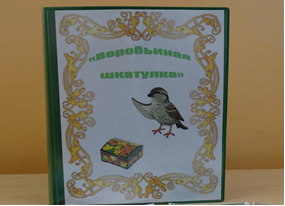 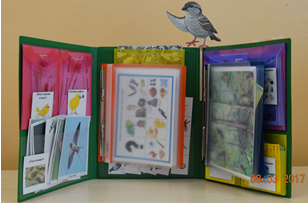 Филиппова Е.Г., воспитатель,филиала МАДОУ «Детский сад № 70» - «Детский сад № 42»ГО ПервоуральскСовременный социум и традиционные семейные ценностиОсобенности реализации политики в области семейного воспитания заключаются в том, что Россия находится в состоянии, когда одни ценности, являющиеся базовыми для многих поколений, частично утратили актуальность, а новые находятся в процессе формирования. Переживая сложные процессы социально-экономических преобразований и структурных реформ, в стране наблюдается острый дефицит ценностного содержания идей семейной солидарности, культуры, уважения к старшим. Кроме того, упала значимость воспитателя, педагога дошкольного учреждения, снизался его авторитет. Основные причины этого явления: недостаток семейного воспитания; неполные семьи; необходимость родителей зарабатывать в других регионах и как следствие дефицит общения с детьми; утрата семейных традиций. В современном мире человек то и дело преодолевает разнообразные трудности, проходит через всевозможные испытания. Выстоять в этой жизненной буре в одиночку практически невозможно. А родной дом с близкими людьми – это такое место, где поддержат и помогут, где можно передохнуть и набраться сил. Семья – это фундамент, который является основой всей человеческой жизни.Традиционные семейные ценности являются, как правило, результатом взаимодействия общества с религиозными нормами, основная цель которых – сохранение семьи.  В традиционной семье важным объединяющим фактором являлась совместная деятельность. Согласно семейным традициям профессии передавались по наследству: от деда к отцу, от отца к сыну. Современные семейные ценности появляются в результате развития социума и его взглядов. Сегодня мало кто хочет жить так, как жили наши предки. Традиционное отношение к мужчине как к добытчику и абсолютному авторитету присутствует далеко не во всех семьях. Роли все чаще распределяются поровну, а судьбоносные решения принимаются на семейных советах.Принципы воспитания детей также поменялись. Послушание перестало быть основным достоинством – сейчас намного важнее, чтобы малыш рос самостоятельной личностью. А передача профессии по наследству – достаточно редкое явление, ребенок сам выбирает, чем он будет заниматься в будущем.Современные семейные ценности появляются в результате развития социума и его взглядов. Условно их можно разделить на две категории: ценности родителей и ценности детей. Эти категории во многом пересекаются, однако вторая категория имеет безоговорочный и прогрессивный характер. Каждое последующее поколение пытается перенять от предыдущего самое необходимое, добавляя к семейным ценностям что-то новое и актуальное на данный момент.Разумеется, такие положения как любовь и доверие, взаимопомощь и уважение, понимание и доброта остаются основополагающими семейными ценностями современного мира. Однако под давлением разнообразных внешних факторов, обусловленных проблемами общества, они постепенно уходят на второй план, отдавая первенство образованию, карьере, поиску способов повышения дохода.Семейные ценности и традиции – это основа уклада крепкой и дружной семьи, имеющей будущее. Они регулируют жизнедеятельность домочадцев, способствуют сближению, укреплению взаимоуважения и взаимопонимания в семье. Кроме этого, семейные ценности лежат в основе воспитания детей.Воспитание малыша начинается с того, какие отношения строятся родителями в семье. Получается, кроха воспитывается не только целенаправленно, но и подсознательно, перенимая привычки и вкусы, пристрастия и предпочтения старших.В условиях семьи начинается приобщение ребенка к культуре, формируются модели поведения. Семья дает ощущение преемственности поколений, принадлежность к истории своего рода, порождает идеалы патриотизма, может раскрыть способности и таланты каждого ее члена. К тому же именно семья оказывает огромное влияние на становление личности малыша. Родители – это те люди, которые дают ребенку первые понятия о способах общения. Видя их отношения, у ребенка складываются определенные правила поведения. Воспитанию семейных ценностей у детей способствует формирование традиций в семье. Семейные ценности и традиции – это индивидуальная атмосфера дома, состоящая из множества факторов (режим дня, жизненный уклад, семейные обычаи). Хорошо и уютно там, где домочадцы находят время обсудить вопросы семейной жизни. Важно, чтобы детям (независимо от возраста) тоже давали возможность высказать свое мнение.Как известно, начинать формировать традиции следует уже при создании семьи, а знакомить с семейными ценностями детей нужно тогда, когда они еще совсем маленькие. Причем чем проще и незатейливее традиции – тем лучше. Наличие семейных традиций: дарит крохе возможность с оптимизмом смотреть на жизнь; дает детям повод гордиться своей семьей; приносит ощущение стабильности: традиции соблюдаются не по причине того, что так надо, а потому, что члены семьи этого хотят.Как показывает практика, отличной традицией является организация семейных праздников, совместное изготовление подарков своими руками, а также различных поделок и др. Для ребенка праздник должен быть необычным и сказочным, поэтому задача старших – сделать так, чтобы малыш вспоминал об этом.  Но главное, чтобы ваши семейные традиции были интересными, приносили всем радость и не доставляли дискомфорт.Работа с семьей – это кропотливый труд. С одной стороны, педагоги сохраняют все лучшее и проверенное временем, а с другой — ищут и стремятся внедрять новые, эффективные формы взаимодействия с семьями воспитанников, основная задача которых – достижение реального сотрудничества между детским садом и семьей. И это требует от педагогов определенных усилий. И воспитатель, и родитель – взрослые люди, которые имеют свои психологические особенности, возрастные и индивидуальные черты, свой жизненный опыт и собственное видение проблем. Из чего же складывается успех общения? Кому принадлежит ведущая роль в организации общения? Конечно воспитателю. Чтобы выстроить его важно обладать коммуникативными умениями, ориентироваться в проблемах воспитания и нуждах семьи, быть в курсе последних достижений науки. Даю родителям почувствовать свою компетентность и заинтересованность в успешном развитии ребенка, показываю им, что вижу в них партнеров, единомышленников. Все это приводит нас к понятию «профессиональная компетентность педагога в сфере общения с родителями воспитанников»: личностные качества и установки, знания (содержательный компонент), умения и навыки (деятельностный компонент).Нарисуем портрет педагога с высоким уровнем профессиональной компетентности в сфере общения с родителями воспитанников.  Педагог, компетентный в сфере общения с родителями, понимает, зачем нужно общение, и каким должно быть, знает, что необходимо, чтобы общение было интересным и содержательным, и, главное, активно действует.На мгновение включим фантазию и представим себе.... Утром мамы и папы приводят детей в детский сад, вежливо говорят: «Здравствуйте!» – и уходят. Целый день дети проводят в детском саду: играют, гуляют, занимаются... А вечером приходят родители и, сказав: «До свидания!», уводят ребятишек домой. Педагоги и родители не общаются, не обсуждают успехи детей и испытываемые ими затруднения, не выясняют, чем живет ребенок, что его интересует, радует, огорчает. А если вдруг возникают вопросы, то родители могут сказать, что было анкетирование и мы там обо всем рассказали. А педагоги ответят им так: «Ведь есть же информационные стенды. Прочитайте, там все сказано!». Согласитесь, картина получилась безрадостная ... И хочется сказать, что такое просто невозможно. У педагогов и родителей есть единые задачи: сделать все, чтобы дети росли счастливыми, активными, здоровыми, жизнелюбивыми, общительными, чтобы они стали гармонически развитыми личностями. Современные дошкольные учреждения много делают для того, чтобы общение с родителями было насыщенным и интересным. С одной стороны, педагоги сохраняют все лучшее и проверенное временем, а с другой - ищут и стремятся внедрять новые, эффективные формы взаимодействия с семьями воспитанников, основная задача которых — достижение реального сотрудничества между детским садом и семьей.Практика показывает, что эффективной является любая совместная деятельность родителей и педагогов. Например, коллективное обсуждение проблемы позволяет родителям почувствовать, что другие мамы и папы тоже столкнулись с похожими проблемами и сумели найти из них выход. А это рождает ощущение: любые трудности разрешимы. Организую и провожу: дни открытых дверей, совместные физкультурные и музыкальные праздники: «Мама и я — спортивная семья», «Веселые старты»; дружеские встречи между родителями разных возрастных групп, между родителями и педагогами детского сада; в приемной для родителей: выставки совместного творчества детей и родителей, игротеки, «родительскую почту»; воспитанники с родителями участвуют в городских и домашних спектаклях, посещают театры; презентуют скрапбукинги: «Как мы провели лето 2016 г.»  и многое другое.Детские годы – самое благоприятное время для того, чтобы сформировать базовые семейные ценности. Личность малыша максимально открыта для влияний извне, а глубокие впечатления, полученные в детстве, остаются с ребенком на всю жизнь.Шабардина Н.Г., воспитатель МБДОУ «Криулинский детский сад № 3» МО Красноуфимский ГО«Партнёрское взаимодействие дошкольной организации и семьи в дошкольной образовательной организации»В современной дошкольной педагогике, практике дошкольного образования партнёрское взаимодействие педагогов и родителей является одной из наиболее актуальных и острых проблем. Федеральный государственный образовательный стандарт дошкольного образования ставит перед дошкольной образовательной организацией задачу «обеспечения психологической поддержки семьи и повышения компетентности родителей (законных представителей) в вопросах развития и образования, охраны и укрепления здоровья детей», ориентирует педагогов на тесное партнёрское взаимодействие с семьями воспитанников и предполагает участие родителе в образовательной деятельности дошкольной образовательной организации.Анализ исследований российских учёных (Н.А. Андреева, Е.П. Арнаутова, Т.И. Бабаева, Т.А. Березина, Н.Ф. Виноградова, Т.А. Данилина, Л.В. Загик, О.Л. Зверева, М.В. Иванова, В.К. Котырло, Т.В. Кротова, Т.А. Куликова, Т.А. Маркова, О.В. Огороднова, М.М. Рамазанова, З.И. Теплова и др.) позволяют рассматривать партнёрское взаимодействие педагогов и родителей, как важное условие эффективности воспитания детей дошкольного возраста.Дошкольная образовательная организация и семья являются первичной социализации ребенка в обществе, что требует их плодотворного партнёрского взаимодействия между собой. В настоящее время принято говорить о новой философии партнёрского взаимодействия семьи и дошкольного образовательной организации, в основе которой лежит идея о том, что за воспитание и образование детей несут ответственность именно родители, а образовательная дошкольная организация помогает семьям в развитии и воспитании детей.По мнению Е.В. Коротаевой партнёрское взаимодействие в образовательном процессе представляет собой систему взаимообусловленных контактов в единстве социальных, психологических и педагогических связей. Где социальная сторона предопределяет результат педагогического взаимодействия, психологическая обеспечивает механизм его осуществления, а педагогическая создает ту среду, в рамках которой становится необходимым и возможным сам процесс организации педагогического взаимодействия.Цель партнёрского взаимодействия детского сада и семьи заключается в установлении партнерских связей между участниками педагогического процесса, включении родителей в жизнь дошкольной образовательной организации. Из цели, в свою очередь, вытекают задачи:- знакомить родителей с содержанием и методикой воспитательно-образовательного процесса;- осуществлять психолого-педагогическое просвещение родителей,- вовлекать родителей в совместную деятельность с детьми;-  помогать родителям в коррекционной работе;- партнёрское взаимодействие с общественными организациями, родительскими комитетами в оказании социальной поддержки нуждающимся семьям, осуществлять моральное и правовое влияние на родителей, безответственно относящихся к воспитанию собственных детей.Для выполнения поставленных задач педагоги М.Ю. Новицким, Л.П. Гладких, Е.П. Арнаутова, З.П. Теплова выделили условия партнёрского сотрудничества детского сада и родителей воспитанников [5]:- признание ценности взаимодействия между детьми, педагогом и родителями;- установление эмоционально доверительного контакта между педагогами и родителями и их восприятие ребенка как ценности;- адекватность методов и форм педагогического консультирования проблемного поля партнёрского взаимодействия педагогов с детьми и родителями;- конструктивное мышление педагога, способствующее постоянному саморазвитию, и понимание системы индивидуальных и коллективных (в том числе семейных) ценностей и педагогических установок на развитие, воспитание и обучение ребенка;- активность и ответственность всех субъектов взаимодействия: педагогов и родителей в процессе формирования системы ценностных ориентаций и отношений к себе и другим, окружающему ребенка миру. Взаимодействие педагогов с родителями предполагает взаимопомощь, взаимоуважение и взаимодоверие, знание и учет педагогом условий семейного воспитания, а родителями – условий воспитания в детском саду.      Также оно подразумевает обоюдное желание родителей и педагогов поддерживать контакты друг с другом.Согласно исследованиям Е.А. Кудрявцевой, структурными компонентами взаимодействия выступают: - эмоциональный – показывающий способность понимать переживания и сопереживать в процессе межличностных отношений, выражать солидарность и согласие, находить компромисс; - оценочно-рефлексивный – определяющий способность к самонаблюдению в системе отношений, к оценке качества взаимодействия и осознанию необходимых изменений;- операционально-деятельностный – отражающие способности к совместной деятельности: определению цели, созданию проекта, программы и плана действий в проблемном поле воспитания; - ценностно-смысловой – характеризующиеся признанием опыта родителей по воспитанию детей, осознанием ценности совместной деятельности, пониманием своего места и роли в разных формах взаимодействия;- потребностно-мотивационный – определяющий потребности во взаимно открытых, равных и свободных действиях друг другу, в конструктивном разрешении противоречий;- интеллектуально-когнитивный – проявляющийся в способности изучать взаимодействие, приобретать необходимые знания об особенностях становления и развития отношений [33]. Исследователь И. Макарова выделяет ряд социально-психологических типов партнёрского взаимодействия:- компромиссное взаимодействие, когда оба партнера проявляют отдельные элементы как содействия, так и противодействия;- контрастное взаимодействие, где один участник старается содействовать другому, а второй прибегает к стратегии активного противодействия другому;- уклонение от взаимодействия – оба партнера стараются избегать активного взаимодействия;-однонаправленное содействие, в котором один из участников совместной деятельности способствует достижению индивидуальных целей другого, а второй уклоняется от взаимодействия с ним; - однонаправленное противодействие – один из партнеров препятствует достижению целей другого, а второй уклоняется от взаимодействия с первым участником; противоборство – оба партнера противодействуют друг другу и препятствуют достижению индивидуальных целей каждого; - сотрудничество – оба партнера содействуют друг другу, активно способствуя достижению индивидуальных целей каждого и общих целей совместной деятельности.Для повышения психолого-педагогической компетентности родителей разрабатывается план взаимодействия дошкольной образовательной организации и семьи. Для того, чтобы родители стали участниками образовательного процесса.  План составляется после анализа анкет и с учётом запроса родителей. В план включены различные формы взаимодействия:-  Родительское собрание: «На год мы стали старше», «Поиграй со мною папа»;- Памятки для родителей: «Что рассказать ребенку о детском саде», «Социально – нравственное воспитание ребёнка», «Занятия физической культурой с детьми дома», «Умелые руки», «Несложные советы и правила воспитания детей»;- Оформление фотовыставки: «Мои лучшие друзья, «Экскурсия по селу»; «Достопримечательности родного города Красноуфимска».-  Поход в зимний лес; - Конкурс: «Новогодние сувениры», «Калейдоскоп безопасности», - Проекты: «Сказки Д.Н. Мамина – Сибирика», «Улицы родного села», «Моя семья»;- Клуб «Успешный родитель -  успешный ребёнок».Организация партнёрского взаимодействия дошкольной образовательной организацией и семьи является точкой главной основой управления взаимодействием и качеством образования в целом. Шистерова Е.М., старший воспитатель МБДОУ «Детский сад №82»Пермский край, г. ВерещагиноИнтерактивный музей как эффективная форма вовлечения семьив образовательную деятельность ДОУ«Только вместе с родителями, общими усилиями,            педагоги  могут дать детям большое человеческое счастье»                                                                                                   В.А. Сухомлинский.В  ФГОС ДО  подчеркивается,  что одним из требований к психолого-педагогическим условиям является требование обеспечения психолого-педагогической поддержки семьи и повышения компетентности родителей (законных представителей) в вопросах развития и образования, охраны и укрепления здоровья детей.  Стандарт  также направлен  на обеспечение  новой парадигмы образования – в которой сам ребенок выступает как субъект детских видов деятельности, в процессе которых он познает окружающий его мир. Для того, чтобы реализовать  требования  федерального  образовательного  стандарта, необходимы  такие  эффективные  формы  взаимодействия с семьей, где благодаря  активному  участию родителей в образовательном процессе будут  созданы  условия для развития индивидуальных способностей и творческого потенциала каждого ребенка. В связи  с тем, что наше дошкольное  учреждение, является базовой пилотной площадкой по  реализации краевого проекта «3D-Музей в детском саду»,  мы выбрали  такую  форму  вовлечения семьи в образовательную деятельность ДОУ как интерактивный музей.	Интерактивный – означает взаимодействовать («inter» - взаимный, «act» - действовать), а интерактивный музей – это экспозиция, где ребёнок сам становится активным действующим лицом.С этой целью в нашем учреждении была создана Проблемная  группа по модернизации музея в детском саду  и разработан  педагогический проект, цель которого создание условий для развития индивидуальных способностей, познавательной активности  и творческого потенциала каждого ребенка средствами  интерактивного музея.  Одной из основных задач проекта  включение родителей в воспитательно-образовательный процесс через расширение  интерактивных форм сотрудничества  с семьей.Ожидаемые результаты:- повышение культуры семьи  в области музейной педагогики;-повышение психолого-педагогической компетентности родителей  в формировании у детей познавательной активности и развитии творческих способностей;-становление устойчивой потребности  у  родителей в реализации их воспитательной функции;-повышение интереса родителей к содержанию образовательного процесса, готовность участвовать в жизни  детского сада;-реализация творческого потенциала родителей в процессе создания экспозиций музея; -овладение родителями умениями организации разных видов деятельности с детьми. Для того, чтобы решить  задачу по  включению родителей в воспитательно-образовательный процесс средствами интерактивного музея  мы выстроили нашу работу по следующим  направлениям:Информационно-аналитическое, направленное на мотивацию родителей для создания интерактивного музея. Совместная деятельность участников  образовательных отношений по  созданию  музейных экспозиций. Интерактивное использование экспозиций музея в разных видах деятельности.Информационно-аналитическое направление   в работе с семьей включает следующие формы:-Родительское собрание организационное: на котором была представлена презентация проекта «Интерактивный музей в детском саду».-Практикум «Как создать  с ребенком экспонаты  музея»: представлены варианты экспонатов музея, которые можно создать  с детьми разного возраста в домашних условиях.-Открытый просмотр - занятие в   «Мини-музее дерева»: представление   методов  и приемов использования экспонатов музея, изготовленных  родителями, детьми и воспитателями.Второе направление «Совместная деятельность по созданию музейных экспозиций»  было реализовано согласно плана-графика проекта, в котором определены темы мини-музеев.Первая наша экспозиция посвящена «Деревьям Пермского края». Родителям и детям были заданы задания по созданию экспонатов музея: книжек малышек, дидактических игр  «С какого дерева лист?»,  «Хвойные деревья», спилов деревьев, шишек, коры, видео фильма - виртуальная экскурсия «Осенний лес», подбором познавательной и художественной литературы «Деревья Пермского края».Вторая экспозиция  нашего музея  называется  «Дом, в котором мы живем». Мы предложили родителям и детям изготовить  макеты «Русская изба», принести фотографии  «Деревянные дома нашего города». Совместно с педагогами  детьми и родителями создали  интерактивный  плакат «Русская изба».Третья экспозиция «Наши помощники», была посвящена кухонной деревянной утвари и мебели, которую наполнили работами  совместного творчества детей, родителей и педагогов:  дидактические игры «Собери и назови мебель  «Кухонная утварь»,  макет «Горница». Проведена творческая мастерская «Плетение корзиночек».Четвертая экспозиция «Зимний лес» пополнилась рисунками детско – родительского творчества «Зимний лес», фотографиями «Зима в лесу», книжками  – малышками «В лесу родилась елочка»,  видео фильмом - виртуальная экскурсия «Зимний лес», дидактическими играми  «Узнай дерево по тени», «Четвертый лишний», композициями из веточек хвойных деревьев. Интерактивное использование экспозиций музея  включает себя следующие формы:- проведение мастер-классов, где родители обучаются  умениям организации разных видов деятельности с детьми  в рамках мини-музея;-посещение занятий в мини-музее. Родители имеют возможность увидеть  детей в разных видах деятельности с экспонатами музея;-в вечерний отрезок времени  родителям вместе с детьми предлагается свободное посещение мини-музея, где ребенок становится в роли экскурсовода, рассказывает родителям  об экспонатах,  играет, экспериментирует с ними. Я считаю, что такая форма как интерактивный музей является эффективной для вовлечения родителей в образовательную деятельность ДОУ. Проект по созданию мини - музея, который мы реализовали с сентября 2017года по март 2018 года уже принес положительные результаты. Родители с интересом поддержали нас и активно включились в реализацию проекта. В процессе совместной деятельности детей, родителей и педагогов пополнилась развивающая предметно пространственная среда детского сада экспонатами мини – музеев, которые вызывают у детей гордость а у родителей удовлетворение от сотворчества. Такие активные формы музейной педагогики помогли   родителям овладеть  некоторыми видами совместной деятельности, например: создавать макеты из разных материалов, книжки малышки, дидактические игры, экспериментировать, общаться и др.Таким образом,  объединение педагогов, родителей и детей на основе общих интересов через создание интерактивного музея способствует повышению качества образовательного процесса и повышению ответственности родителей в воспитании ребенка. Библиографический списокМайер А.А. Давыдова О.И., Воронина Н.В. 555 идей для вовлечения родителей в жизнь детского сада  М: ТЦ Сфера , 2011. -128с.Рыжова Н.А. Материалы курса «Мини-музей в детском саду как новая форма работы с детьми и родителями»: лекции 1–4. М.: Педагогический университет «Первое сентября» 2010. — 96 c.Рыжова Н.А., Логинова Л.В., Данюкова А.И. Мини-музей в детском саду. — М.: Линка-Пресс, 2008Щукина З.Е., Бабичева Т.А., воспитатели МБДОУ ДС № 8 «Солнышко»г. Оса, Пермского края.Детско-родительский проект в подготовительной группе «Вместе мы сила…»«Только вместе с родителями, общими усилиями, педагоги могут дать детям большое человеческое счастье». (В. А. Сухомлинский)Аннотация проекта. Семья и дошкольное учреждение – два важных института социализации детей. Их воспитательные функции различны, но для всестороннего развития личности ребенка необходимо их взаимодействие. Опыт детства во многом определяет взрослую жизнь. В начале пути рядом с беззащитным, доверчивым малышом находятся самые главные люди из его окружения – его семья.  Не вызывает сомнения важность взаимодействия воспитателей и родителей. В процессе воспитания детей возникают различные проблемы нравственного, духовного, эмоционального, речевого, физического развития, которые эффективнее решать всем вместе.Родители – первые воспитатели для своего ребенка и останутся ими на всю жизнь. Ведь народная мудрость не зря гласит: «яблоко от яблони недалеко падает», «он сын своего отца», «впитал с молоком матери».Проект «Вместе мы сила…» направлен на установление партнерских отношений между детским садом и семьей.Таким образом, проект ориентирован на совершенствование работы по вовлечению родителей в единое образовательное пространство. Что дает родителям возможность увидеть своего ребенка в условиях, отличных от домашних, способствует пересмотру родителями своих методов и приемов воспитания. Постепенно родители убеждаются, что их участие в жизни детского сада важно не потому, что этого хочет воспитатель, а потому, что это важно для их собственного ребенка.Постановка проблемы:Мы, воспитатели, замечаем, что не все родители, на должном уровне, вникают в проблемы воспитания, развития и оздоровление своего ребенка, поэтому в условиях жизни в современном обществе педагогу необходимо разобраться в проблеме «Что сегодня происходит между детским садом и родителями?» Достаточно ли возможностей для успешного взаимодействия? А принятие дошкольным учреждением полностью проблем на себя, не может обеспечить повышение эффективности процесса воспитания и полноценного развития ребенкаСовременная семья в большей мере, чем прежде нуждается в помощи (медицинской, педагогической, социальной). С участием педагога в освоении родителем адекватного опыта семейного воспитания – это гибкая психологическая проработанная педагогом поддержка родителей в их личностном осознании своих прав и обязанностей. Следовательно, в работе педагога с родителями должны быть изменены мотивы, цели и методы сотрудничества, исходя из их потребностей и трудностей. Необходимо воспитателям и родителям объединить свои усилия и обеспечить малышу двойную защиту, эмоциональный комфорт, интересную содержательную жизнь и дома, и в детском саду. Это позволит развитию основных способностей ребенка, умению общаться со сверстниками и обеспечит успешную социализацию в обществе.Считаю, что положительный результат, может быть, достигнут только при объединении семьи и детского сада в единое образовательное пространство, подразумевающее взаимодействие, сотрудничество между педагогами ДОУ и родителями на всем протяжении дошкольного детства ребенка. И это возможно при условии учета особенностей каждой конкретной семьи. Актуальность проблемы состоит в том, что детский сад является первым воспитательным учреждением, с которым вступают в контакт родители. От совместной работы родителей и педагогов зависит дальнейшее развитие ребенка. И именно от качества работы дошкольного учреждения зависит уровень педагогической культуры родителей, а, следовательно, и уровень семейного воспитания детей и детский сад в своей работе должен служить образцом такого воспитания.Цель проекта: Создание единого образовательно-оздоровительного пространства детский сад - семья.Для успешной реализации данного проекта за основу взята модель взаимодействия: педагог -  дети – родители.Задачи проекта для детей: 1.Формировать у детей представление о семье, ее составе, взаимоотношениях.      2.Способствовать осознанию детьми себя как полноценного, любимого члена семьи.Задачи проекта для родителей:       1. Способствовать сближению всех членов семьи за счет совместной   деятельности и решения общих задач.      2.Раскрыть творческий потенциал родителей.                  3.Возрождать и укреплять семейные традиции.Задачи проекта для педагогов:      1. Развивать социально – профессиональную компетентность и личностный потенциал.2.Приобщение родителей к участию в жизни детского сада через поиск и внедрение наиболее эффективных и современных форм работы.Участники проекта:Педагоги дошкольного образовательного учреждения, дети, посещающие ДОУ, их родители.Сроки реализации проекта: сентябрь 2016 –май 2017 года                               План работы с родителями в подготовительной группе «Непоседы» на 2016–2017 год.Сентябрь1. Оформление уголка для родителей «Возрастные особенности детей 6-7 лет».2. Оформление уголка ПДД.3. Развлечение по ПДД «За безопасность всей семьей».4. Выставка семейных творческих работ «Осень золотая дарами богата».5. Заполнение анкет.Октябрь1. Папка – передвижка «Как приучить ребенка к чтению»2. Консультация психолога «Организация самостоятельной деятельности детей дома.3. Родительское собрание «Педагогический калейдоскоп».4. Приглашение на осенний утренник.Ноябрь1. Оформление папки-передвижки «Детские болезни - ветряная оспа»2. Вечер вопросов и ответов «Скоро в школу».3. Консультация «Знакомим детей с родным краем».4. Оформление фото - выставки «Мама, милая моя…»5. Концерт «Мир материнской любви» и чаепитие для мам, к дню матери.6. Оформление уголка для родителей «Внедрение ФГОС в ДОО».Декабрь1. Новогодний карнавал «Приключения бороды Деда Мороза».2. Выставка картин, поделок, игрушек «Зимняя сказка».3. Консультация «Новогодние праздники с ребенком. Как с пользой провести выходные».4. Папки – передвижки «Новый год в других странах», «Как учить стихи с ребенком».5. Оформление выставки в мини-музее «Такая разная игрушка».Январь1. Родительское собрание «Готовность ребенка к школе. Выступление логопеда.».2. Консультация Щукиной З.Е. «Духовно-нравственное воспитание ребенка, как важный элемент становления личности».3. Фотогазета «Неболейка» (семейные рецепты от простуды).4. Оформление докладов по теме «Дикие животные зимой».5. Оформление выставки в мини-музее группы «Богатство недр Пермского края и Урала».Февраль1. Оформление фотовыставки «Папа – мой лучший друг»!2. Спортивный праздник «Защитники земли русской…»3. Консультация для родителей «Роль отца в воспитании ребенка».4. Мастерская добрых дел (постройка снежных фигур) .5. Папка-передвижка «Кто такие богатыри?».6. Реализация проекта «Православные защитники отечества». Подготовка костюмов богатырей для развлечения.Март1. Праздник, посвященный 8 Марта.2. Выставка рисунков «Моя самая, самая любимая мама».3. Круглый стол «Ребенок и книга».4. Папка-передвижка «Компьютер «за» и «против».5. Консультация «Вред мультфильмов».Апрель1. Тематическая неделя «Дни здоровья».2. Стенгазета – коллаж «День Земли».3. Консультация «Природа в жизни ребенка».4. Выставка поделок «Загадочный космос».5. Индивидуальные консультации «Готовность детей к школе».6. Родительское собрание «Скоро в первый класс».Май1. Оказание помощи в озеленении участка. Акция «Посадим дерево».2. Консультация «Здоровье ребенка – основа хорошей учебы».3. Папка – передвижка «Летние виды закаливания».4. Подготовка и проведение выпускного бала.5. Фото – выставка «До свидания, детский сад! »Результативность проекта: В работе проекта приняли участие все воспитанники подготовительной группы, воспитатели группы, почти все родители, кроме мам и пап подключались также бабушки и дедушки.  Проект завладел вниманием всех участников и поддерживался устойчивый интерес в ходе всей работы, способствовал созданию дружелюбного партнерства, повышению психолого-педагогической культуры, заинтересованностью в получении новых знаний. Наметились изменения во взаимоотношениях в семьях воспитанников, родители с большим пониманием стали относиться к интересам и потребностям своих детей, признали необходимость уважения их мнения. Родители охотнее откликаются на просьбы воспитателей, активно принимают участие в жизни группы, повысилась посещаемость всех мероприятий, проводимых в группе. Вывод: Таким образом, очевидно, что сложившаяся система работы в данном направлении способствует объединению педагогов, родителей и детей на основе общих интересов, привлекает взрослых к проблемам детей, тем самым, способствуя повышению качества образовательного процесса.СОДЕРЖАНИЕСОДЕРЖАНИЕСОДЕРЖАНИЕ1.Беляева Т.А. Роль семьи в ДОО в формировании положительного отношения дошкольников к труду……………52.Бутакова А.Н., Кротенко Д.А. Сотрудничество педагогов-психологов детского сада и школы с родителями будущих первоклассников для обеспечения успешной адаптации ребенка к школе…………………………………………………….63.Василькова Н.В. Формы партнёрского взаимодействия ДОУ и семьи в условиях реализации ФГОС ДО…………………………94.Воробьева Л.В., Кислицына Н.П. Мини-музей. Книги из детства наших мам и пап как одна из форм взаимодействия с родителями…………………………………………………………135.Хмелева В.Т., Габзалимова Э.А. Детско-родительские встречи в детском саду…………………………………………….156. Григорьева Н.Н. Партнерство дошкольной организации и семьи………………………………………………………………...187.Долина Е.И. Деятельность воспитателя по взаимодействию с семьей как условие формирования ЗОЖ у детей дошкольного возраста…………………………………………………………….218.Кадочникова Ю.В., Терентьева И.Н. Взаимодействие педагогов и семьи в вопросах воспитания культуры здоровья детей дошкольного возраста………………………………………249.Карелина Ю.В. Взаимодействие ДОО и семьи посредством театрализованной деятельности ………………………………….2610.Кипина С.В. Создание партнерских отношений ДОО и семьи в условиях реализации ФГОС ДО…………………………………2811.Колосова А.Н. Психолого-педагогические проект по взаимодействию с семьей………………………………………….3312.Крутских В.А., Мехрякова Т.И. Инновационные формы работы учителя – логопеда с родителями ребенка с ОВЗ……….3613.Кузнецова Л.В., Белобрыкина Е.А. Родительская мастерская- творческий союз взрослых и детей……………………………….4014.Лобанова Л.А. Взаимодействие с семьей при воспитании толерантности у детей   старшего дошкольного возраста………4215.Ментей С.Г., Медведева О.Ю. Использование инновационных здоровьесберегающих технологий в работе с детьми, имеющими тяжёлые нарушения речи………………….4516.4817.Мокрецова Е.В. Партнерство дошкольного учреждения с семьей……………………………………………………………….5118.Нефедова Н.В. Сотрудничество воспитателя с родителями в дошкольном образовательном учреждении как условие формирования нравственных ценностей детей старшего дошкольного возраста……………………………………………..5619.Орлова С.Г.  Приобщение дошкольников к художественной литературе через сотрудничество детского сада и семьи……….6020.Первова Г.Г. Партнерство детского сада и семьи в контексте ФГОС…………………………………………………………..........6321.Полуэктова А.В., Пономарева Н. В. Партнерство дошкольной образовательной организации с семьями воспитанников как средство повышения качества образования дошкольников…….6622Сафарова А.А. Взаимодействие семьи и ДОУ по сохранению и возрождению семейных традиций………………………………...6923.Соломенникова М.В Социоигровые приемы работы с родителями………………………………………………………….7224.Томилова И.М. Детский сад и семья: аспекты взаимодействия……………………………………………………..7525.Томилова Н. В., Беляева Т.В. Взаимодействие семьи и ДОУ в процессе создания игры – пособия……………………………….7926.Филиппова Е. Г. Современный социум и традиционные семейные ценности…………………………………………………8227.Шабардина Н.Г. Партнёрское взаимодействие дошкольной организации и семьи в дошкольной образовательной организации………………………………………………………...8628.Шистерова Е.М. Интерактивный музей как эффективная форма вовлечения семьи в образовательную деятельность ДОУ8929.Щукина З.Е., Бабичева Т.А. Детско-родительский проект в подготовительной группе «Вместе мы сила» ……………………92Трудности, подстерегающие такого ребенка в школеПомощь со стороны родителя такому ребенку1 неделя.2 неделя.3 неделя4 неделяСодержание работы- Анкетирование родителей.-   Информиро-вание родителей о создании мини -  музея.-Создание выставки книг.- Занятие «Как появились книги».- Рассказы родителей о книгах (по предложенному плану).- Письменная консультация для родителей «Её величество – СКАЗКА!»- Рассказы родителей о книгах.- Самостоятель-ное рассматривание книг детьми.- Мастерская «Книжкин Айболит».- Письменная консультация для родителей «Добрый сказочник»- Создание книги – самоделки (совместно с родителями)Могильникова Г.В., воспитатель    МАДОУ «Центр развития ребёнка –       детский сад № 2» г. Кунгур